        В соответствии с Земельным кодексом Российской Федерации, Федерального закона от 27.07.2010 г. № 210-ФЗ «Об организации предоставления государственных и муниципальных услуг», Федеральным законом от 06.10.2003 г. №131-ФЗ «Об общих принципах организации местного самоуправления в Российской Федерации», на основании статьи 24 Устава муниципального образования Бузулукский район                                                    п о с т а н о в л я ю:Утвердить Административный регламент предоставления муниципальной услуги «Установление сервитута (публичного сервитута) в отношении земельных участков, находящихся в государственной или муниципальной собственности» согласно приложению к настоящему постановлению.2. Установить, что настоящее постановление вступает в силу после официального опубликования в газете «Российская провинция» и подлежит  официальному опубликованию на правовом интернет- портале Бузулукского района (www.pp-bz.ru).           3. Настоящее постановление подлежит включению в областной регистр муниципальных нормативных правовых актов.4. Контроль за исполнением настоящего постановления возложить на заместителя главы администрации района по экономическим вопросам                                 В.В. Богомолова.Глава района                                                                                     Н.А. БантюковРазослано: в дело, В.В. Богомолову, Бузулукской межрайонной прокуратуре, областной регистр муниципальных нормативных правовых актов.                                                    Приложение к постановлению                                                                      от    «____» __________2024 № _____Типовой административный регламент предоставления муниципальной услуги «Установление сервитута (публичного сервитута) в отношении земельных участков, находящихся в государственной или муниципальной собственности»Общие положенияПредмет регулирования административного регламента1. Административный регламент предоставления муниципальной услуги «Установление сервитута (публичного сервитута) в отношении земельных участков, находящихся в государственной или муниципальной собственности» (далее – муниципальная услуга) (далее - Административный регламент) устанавливает порядок и стандарт предоставления муниципальной услуги, в том числе определяет сроки и последовательность действий (административных процедур)  отдела земельных отношений администрации Бузулукского района,осуществляемых по запросу физического или юридического лица либо их уполномоченных представителей (далее - заявитель) в пределах полномочий, установленных нормативными правовыми актами Российской Федерации, в соответствии с требованиями Федерального закона от 27 июля 2010 года            № 210-ФЗ «Об организации предоставления государственных и муниципальных услуг».	Действие настоящего Административного регламента распространяется на случаи установления публичного сервитута в соответствии с Главой V.7. Земельного кодекса Российской Федерации (далее – ЗК РФ).Настоящий Административный регламент не применяется в случаях установления публичного сервитута в соответствии с п.п. 1 – 7 п. 4                            ст. 23 ЗК РФ.Круг заявителей2. Заявителями являются физические лица, юридические лица, заинтересованные в установлении сервитута (публичного сервитута) на земельные участки (земли). От имени заявителей могут выступать их представители, имеющие право в соответствии с законодательством Российской Федерации либо в силу наделения их в порядке, установленном законодательством Российской Федерации, полномочиями выступать от их имени.В случае установления публичного сервитута в соответствии с главой V.7. ЗК РФ заявителями являются организации, указанные в ст. 39.40 ЗК РФ.Требования предоставления заявителю муниципальной услуги в соответствии с вариантом предоставления муниципальной услуги, соответствующим признакам заявителя, определенным в результате анкетирования, проводимого органом, предоставляющим услугу (далее – профилирование), а также результата, за предоставлением которого обратился заявитель 3. Муниципальная услуга должна быть предоставлена заявителю в соответствии с вариантом предоставления государственной услуги (далее – вариант).Вариант определяется исходя из общих признаков заявителя, а также из результата предоставления муниципальной услуги, за предоставлением которой обратился заявитель (Приложение № 1).Признаки заявителя определяются путем профилирования, осуществляемого в соответствии с настоящим административным регламентом.Стандарт предоставления муниципальной услугиНаименование муниципальной услуги4. Муниципальная услуга «Установление сервитута (публичного сервитута) в отношении земельных участков, находящихся в государственной или муниципальной собственности».В предоставлении муниципальной услуги участвуют органы государственной власти, органы местного самоуправления, организации, к компетенции которых относится предоставление запрашиваемой информации, указанной в п. 14 типового регламента, а также МФЦ (при наличии соглашения о взаимодействии).Возможность принятия МФЦ решения об отказе в приеме заявления (ходатайства) и документов и (или) информации, необходимых для предоставления муниципальной услуги (в случае, если запрос о предоставлении муниципальной услуги может быть подан в МФЦ) отсутствует.Запрещается требовать от заявителя осуществления действий, в том числе согласований, необходимых для получения муниципальной услуги и связанных с обращением в иные государственные органы и организации, за исключением получения услуг, включенных в перечень услуг, которые являются необходимыми и обязательными для предоставления муниципальных услуг, утвержденный в порядке, установленном законодательством Российской Федерации.Наименование органа, предоставляющего муниципальную услугу5. Муниципальная услуга «Установление сервитута (публичного сервитута) в отношении земельных участков, находящихся в государственной или муниципальной собственности» предоставляется органом местного самоуправления – отделом земельных отношений администрации Бузулукского района  (далее – орган местного самоуправления).6. В предоставлении муниципальной услуги принимают участие органы местного самоуправления (многофункциональные центры при наличии соответствующего соглашения о взаимодействии).При	предоставлении муниципальной услуги орган местного самоуправления взаимодействуют с:1)	Федеральной налоговой службой России для подтверждения принадлежности заявителя к категории юридических лиц;2)	Федеральной службой государственной регистрации, кадастра и картографии для получения сведений из Единого государственного реестра недвижимости о земельном участке и об инженерном сооружении.В предоставлении муниципальной услуги могут принимать участие многофункциональные центры предоставления государственных и муниципальных услуг (далее – МФЦ) при наличии соответствующего соглашения о взаимодействии между МФЦ и органом местного самоуправления, заключенным в соответствии с постановлением Правительства Российской Федерации от 27 сентября 2011 г. № 797.МФЦ, в которых подается заявление о предоставлении муниципальной услуги, не могут принять решение об отказе в приеме заявления и документов и (или) информации, необходимых для ее предоставления.Результат предоставления муниципальной услуги7. Результатом предоставления муниципальной услуги являются:- уведомление о возможности заключения соглашения об установлении сервитута в предложенных заявителем границах (форма приведена в Приложении № 2 к настоящему административному регламенту);- предложение о заключении соглашения об установлении сервитута в иных границах с приложением схемы границ сервитута на кадастровом плане территории (форма приведена в Приложении № 3 к настоящему административному регламенту);- проект соглашения об установлении сервитута (форма приведена в Приложении № 4 к настоящему административному регламенту);- решение об отказе в предоставлении услуги (форма приведена в Приложении № 5 к настоящему административному регламенту);- решение об установлении публичного сервитута (форма приведена в Приложении № 6 к настоящему административному регламенту);- решение о возврате ходатайства об установлении публичного сервитута без рассмотрения (форма приведена в Приложении № 7 к настоящему административному регламенту)8. Реестровая запись не является результатом предоставления муниципальной услуги.Фиксация факта получения заявителем результата предоставления муниципальной услуги в информационной системе не предусмотрена.9. Заявителю по его выбору предоставляются варианты получения результата муниципальной услуги в виде:а) электронного документа, подписанного уполномоченным должностным лицом с использованием усиленной квалифицированной электронной подписи (далее – ЭП);б) документа на бумажном носителе, подтверждающего содержание электронного документа, направленного органом местного самоуправления в многофункциональном центре (при наличии соглашения о взаимодействии).Заявителю предоставляется возможность сохранения электронного документа, являющегося результатом предоставления муниципальной услуги и подписанного уполномоченным должностным лицом с использованием усиленной квалифицированной ЭП, на своих технических средствах, а также возможность направления такого электронного документа в иные органы (организации).Решение об установлении публичного сервитута, подписанное органом местного самоуправления, проект соглашения об установлении сервитута выдаются (направляются) исключительно в виде документа на бумажном носителе.Срок предоставления муниципальной услуги10. Срок предоставления муниципальной услуги со дня регистрации заявления о предоставлении муниципальной услуги:в органе местного самоуправления, в том числе в случае, если заявление (ходатайство) подано заявителем посредством почтового отправления в орган местного самоуправления;на Портале, на официальном сайте органа местного самоуправления в сети Интернет;в МФЦ в случае, если запрос и документы и (или) информация, необходимые для предоставления муниципальной услуги, поданы заявителем в МФЦ (при наличии соглашения о взаимодействии) составляет:- не более чем 30 дней со дня получения заявления о заключении соглашения об установлении сервитута;- не более чем 30 дней со дня поступления в орган местного самоуправления ходатайства об установлении публичного сервитута и прилагаемых к ходатайству документов, в целях, предусмотренных п.п. 1, 2, 4 - 6 ст. 39.37 ЗК РФ, но не ранее чем через 15 дней со дня опубликования сообщения о возможном установлении публичного сервитута, предусмотренного п.п. 1 п. 3  ст. 39.42 ЗК РФ;- не более чем 20 дней со дня поступления в орган местного самоуправления ходатайства об установлении публичного сервитута и прилагаемых к ходатайству документов в целях, предусмотренных п.п. 3 ст. 39.37 ЗК РФ.Передача запроса о предоставлении муниципальной услуги из МФЦ в орган местного самоуправления, передача результата предоставления муниципальной услуги из органа местного самоуправления в МФЦ, осуществляются в порядке и сроки, которые установлены Соглашением о взаимодействии между МФЦ и органом местного самоуправления, но не позднее рабочего дня, следующего за днем приема заявления (ходатайства) о предоставлении муниципальной услуги в МФЦ, за днем присвоения в органе местного самоуправления реквизитов документам, являющимся результатом предоставления муниципальной услуги.Выдача (направление) документов, являющихся результатом предоставления муниципальной услуги, в органе местного самоуправления производится в день их подписания или не позднее следующего рабочего дня.Выдача (направление) документов, являющихся результатом предоставления муниципальной услуги, в МФЦ производится в день их получения из органа местного самоуправления или не позднее следующего рабочего дня.Правовые основания для предоставления 
муниципальной услуги11. Перечень нормативных правовых актов, регулирующих предоставление муниципальной услуги (с указанием их реквизитов и источников официального опубликования), информация о порядке досудебного (внесудебного) обжалования решений и действий (бездействия) органов, предоставляющих муниципальную услугу, а также их должностных лиц, муниципальных служащих, работников размещен на официальном сайте http://pp-bz.ru/ в информационно-телекоммуникационной сети «Интернет» (далее – сеть «Интернет»), на ЕПГУ. Исчерпывающий перечень документов, необходимых для предоставления муниципальной услуги12. Исчерпывающий перечень документов, необходимых и обязательных в соответствии с законодательством Российской Федерации для предоставления муниципальной услуги, подлежащих представлению заявителем в целях установления сервитута на земельный участок:- заявление о предоставлении муниципальной услуги (Приложение             № 7 к Административному регламенту) (если предоставление муниципальной услуги осуществляется в электронном виде через Портал, заявление заполняется по форме, представленной на Портале, и отдельно заявителем не представляется);- копия документа, удостоверяющего личность заявителя, либо личность представителя заявителя (не требуется в случае, если предоставление документов осуществляется в электронном виде через Портал и заявитель прошел авторизацию через единую систему идентификации и аутентификации (далее – ЕСИА);- копия документа, подтверждающего полномочия представителя заявителя, если с заявлением обращается представитель заявителя; - схема границ сервитута на кадастровом плане территории, за исключением случая, если установление сервитута предусматривается в отношении всего земельного участка.13. Исчерпывающий перечень документов, необходимых и обязательных в соответствии с законодательством Российской Федерации для предоставления муниципальной услуги, подлежащих представлению заявителем в целях установления публичного сервитута на земельный участок:- ходатайство об установлении публичного сервитута (Приложение № 8 к Административному регламенту) (если предоставление муниципальной услуги осуществляется в электронном виде через Портал, ходатайство заполняется по форме, представленной на Портале, и отдельно заявителем не представляется);- копия документа, удостоверяющего личность заявителя, либо личность представителя заявителя (не требуется в случае, если предоставление документов осуществляется в электронном виде через Портал и заявитель прошел авторизацию через ЕСИА);- копия документа, подтверждающего полномочия представителя заявителя, если с ходатайством обращается представитель заявителя;- подготовленные в форме электронного документа сведения о границах территории, в отношении которой устанавливается публичный сервитут, включающие графическое описание местоположения границ публичного сервитута и перечень координат характерных точек этих границ в системе координат, установленной для ведения Единого государственного реестра недвижимости (далее – ЕГРН);- соглашение, заключенное в письменной форме между заявителем и собственником линейного объекта или иного сооружения, расположенных на земельном участке и (или) землях, в отношении которых подано ходатайство об установлении публичного сервитута, об условиях реконструкции, в том числе переноса или сноса указанных линейного объекта, сооружения в случае, если осуществление публичного сервитута повлечет необходимость реконструкции или сноса указанных линейного объекта, сооружения.- копии документов, подтверждающих право на инженерное сооружение, если подано ходатайство об установлении публичного сервитута для реконструкции или эксплуатации указанного сооружения, при условии, что такое право не зарегистрировано.Документы представляются (направляются) в подлиннике (в копиях, если документы являются общедоступными) либо в копиях, заверяемых специалистом органа местного самоуправления, осуществляющим прием документов (далее - специалист ОМСУ), специалистом МФЦ, осуществляющим прием документов в МФЦ (далее - специалист МФЦ).Копии документов представляются одновременно с подлинниками.Специалист ОМСУ, специалист МФЦ при личном приеме документов сверяет подлинный экземпляр с копией и возвращает подлинник документа заявителю.14. Исчерпывающий перечень документов, необходимых для предоставления муниципальной услуги, которые находятся в распоряжении государственных органов, органов местного самоуправления и иных органов, участвующих в предоставлении муниципальной услуги, и которые заявитель вправе представить:а) выписка из ЕГРН об объекте недвижимости (здании, сооружении, помещении в здании, сооружении, объекте незавершенного строительства, об испрашиваемом земельном участке);б) выписка из Единого государственного реестра юридических лиц или Единого государственного реестра индивидуальных предпринимателей;в) выписка из государственной информационной системы обеспечения градостроительной деятельности, содержащая сведения о наличии ограничений использования земельного участка и (или) наличия ограничений использования объекта незавершенного строительства.Если документы (их копии или сведения, содержащиеся в них), указанные в настоящем пункте, не представляются заявителем самостоятельно, они запрашиваются уполномоченными должностными лицами в государственных органах, органах местного самоуправления и подведомственных государственным органам или органам местного самоуправления организациях, в распоряжении которых находятся указанные документы.Запрещается требовать от заявителя представления документов и информации или осуществления действий, не предусмотренных нормативными правовыми актами, регулирующими отношения, возникающие в связи с предоставлением муниципальной услуги.Непредставление заявителем документов, перечисленных в настоящем пункте, не является основанием для отказа в предоставлении муниципальной услуги.В случае если право на здание, сооружение, объект незавершенного строительства считается возникшим в силу федерального закона вне зависимости от момента государственной регистрации этого права в ЕГРН, то выписка из ЕГРН об объекте недвижимости (о здании, сооружении или об объекте незавершенного строительства, расположенном на испрашиваемом земельном участке) не прилагается к заявлению и не запрашивается органом местного самоуправления посредством межведомственного информационного взаимодействия.15. Документы представляются (направляются) в подлиннике (в копиях, если документы являются общедоступными) либо в копиях, заверяемых специалистом ОМСУ, специалистом МФЦ.Копии документов представляются одновременно с подлинниками. Специалист ОМСУ, специалист МФЦ при личном приеме документов сверяет подлинный экземпляр с копией и возвращает подлинник документа заявителю.Заявитель вправе представить документы следующими способами:1) посредством личного обращения;2) в электронном виде;3) почтовым отправлением.Заявление (ходатайство) и прилагаемые к нему документы на бумажном носителе в подлинниках либо в виде копий представляются заявителем посредством личного обращения в МФЦ (при наличии соглашения о взаимодействии).Документы в электронной форме, включая сформированный в электронной форме запрос, представляются заявителем с использованием Портала. Заявление в виде электронного документа может быть направлено на электронную почту органа местного самоуправления.Заявитель вправе представить дополнительные документы для предоставления муниципальной услуги.16. В случае направления заявления (ходатайства) о предоставлении муниципальной услуги посредством почтовой (курьерской) связи на бумажном носителе к такому заявлению (ходатайству) прилагается копия документа, подтверждающего личность заявителя, а в случае направления такого заявления представителем юридического или физического лица - копия документа, подтверждающего полномочия представителя юридического или физического лица в соответствии с законодательством Российской Федерации.По желанию заявителя (представителя заявителя) подлинные экземпляры документов, направленных им почтовым отправлением, возвращаются ему одновременно с выдачей (направлением) результата предоставления муниципальной услуги.17. Документы, представляемые заявителем, должны соответствовать требованиям, установленным действующим законодательством к таким документам, и следующим требованиям:- разборчивое написание текста документа шариковой ручкой или при помощи средств электронно-вычислительной техники;- указание без сокращений фамилии, имени, отчества (наименования) заявителя, его места жительства (места нахождения), телефона;- отсутствие в документах неоговоренных исправлений.Электронные документы (электронные образы документов), прилагаемые к заявлению (ходатайству) в форме электронного документа, в том числе доверенности, направляются в виде файлов в форматах PDF, TIF.Качество предоставляемых электронных документов (электронных образов документов) в форматах PDF, TIF должно позволять в полном объеме прочитать текст документа и распознать реквизиты документа.В целях представления электронных образов документов сканирование исходных документов на бумажном носителе осуществляется:- непосредственно с оригинала документа в масштабе 1:1 (не допускается сканирование с копий) с разрешением 300 dpi;- в черно-белом режиме при отсутствии в документе графических изображений;- в режиме полной цветопередачи при наличии в документе цветных графических изображений либо цветного текста;- в режиме «оттенки серого» при наличии в документе изображений, отличных от цветного изображения.Наименования электронных документов должны соответствовать наименованиям документов на бумажном носителе.В случае, когда документ состоит из нескольких файлов или документы имеют открепленные подписи (файл формата SIG), их необходимо направлять в виде электронного архива формата zip.18. Заявление (ходатайство) в форме электронного документа подписывается по выбору заявителя (если заявителем является физическое лицо):- электронной подписью заявителя (представителя заявителя);- усиленной квалифицированной электронной подписью заявителя (представителя заявителя).Заявление (ходатайство) в форме электронного документа от имени юридического лица заверяется по выбору заявителя электронной подписью либо усиленной квалифицированной электронной подписью (если заявителем является юридическое лицо):- лица, действующего от имени юридического лица без доверенности;- представителя юридического лица, действующего на основании доверенности, выданной в соответствии с законодательством Российской Федерации.При подаче заявления (ходатайства) в форме электронного документа к нему прилагаются документы, предусмотренные настоящим подразделом, в виде электронных документов или электронных образов документов.Копия документа, удостоверяющего личность заявителя (удостоверяющего личность представителя заявителя, если заявление в форме электронного документа представляется представителем заявителя), копия доверенности (в случае представления заявления в форме электронного документа представителем заявителя, действующим на основании доверенности) прилагаются в виде электронных образов таких документов.Представления документа, удостоверяющего личность заявителя (удостоверяющего личность представителя заявителя, если заявление в форме электронного документа представляется представителем заявителя), не требуется в случае представления заявления в электронном виде посредством отправки через личный кабинет заявителя на Портале, а также если заявление в форме электронного документа подписано усиленной квалифицированной электронной подписью.Исчерпывающий перечень оснований для отказа в приеме документов,
необходимых для предоставления муниципальной услуги19. Оснований для отказа в приеме документов, необходимых для предоставления муниципальной услуги, законодательством Российской Федерации не предусмотрено.Не допускается отказ в приеме заявления (ходатайства) и иных документов, необходимых для предоставления муниципальной услуги, в случае, если заявление (ходатайство) и документы, необходимые для предоставления муниципальной услуги, поданы в соответствии с информацией о сроках и порядке предоставления муниципальной услуги, опубликованной на Портале.Исчерпывающий перечень оснований для возврата документов, необходимых для предоставления муниципальной услуги20. Основания для возврата заявления и документов, в целях установления сервитута, законодательством Российской Федерации не предусмотрены.21. Основаниями для возврата ходатайства и документов, необходимых для предоставления муниципальной услуги, с целью установления публичного сервитута, являются:а) ходатайство о предоставлении муниципальной услуги подано в орган местного самоуправления, неуполномоченный на установление публичного сервитута, в целях, указанных в ходатайстве;б) заявитель не является лицом, предусмотренным ст. 39.40 ЗК РФ;в) подано ходатайство об установлении публичного сервитута в целях, не предусмотренных ст. 39.37 ЗК РФ.г) к ходатайству об установлении публичного сервитута не приложены документы, предусмотренные п. 5 ст. 39.41 ЗК РФ;д) ходатайство об установлении публичного сервитута и приложенные к нему документы не соответствуют требованиям, установленным в соответствии с п. 4 ст. 39.41 ЗК РФ.21.1. Решение о возврате ходатайства и документов, необходимых для предоставления муниципальной услуги, с целью установления публичного сервитута (далее – решение о возврате) подписывается уполномоченным должностным лицом органа местного самоуправления и выдается заявителю с указанием причин возврата.Решение о возврате выдается (направляется) заявителю не позднее следующего рабочего дня с даты принятия такого решения.Решение о возврате по запросу, поданному в электронной форме через Портал, подписывается уполномоченным лицом, с использованием ЭП и направляется заявителю через Портал не позднее следующего рабочего дня с даты принятия такого решения.После устранения причин, послуживших основанием для возврата ходатайства и документов, заявитель вправе обратиться повторно для получения муниципальной услуги.Исчерпывающий перечень оснований для приостановления предоставления муниципальной услуги или отказа 
в предоставлении муниципальной услуги22. Основания для приостановления срока рассмотрения заявления (ходатайства) законодательством Российской Федерации не предусмотрены.23. Основания для отказа в установлении сервитута:1) заявление об установлении сервитута направлено в орган местного самоуправления, который не вправе заключать соглашение об установлении сервитута;2) планируемое на условиях сервитута использование земельного участка не допускается в соответствии с федеральными законами;3) установление сервитута приведет к невозможности использовать земельный участок в соответствии с его разрешенным использованием или к существенным затруднениям в использовании земельного участка;4) документы (сведения), представленные заявителем, противоречат документам (сведениям), полученным в рамках межведомственного взаимодействия. 24. Основания для отказа в установлении публичного сервитута:1) в ходатайстве об установлении публичного сервитута отсутствуют сведения, предусмотренные ст. 39.41 ЗК РФ, или содержащееся в ходатайстве об установлении публичного сервитута обоснование необходимости установления публичного сервитута не соответствует требованиям, установленным в соответствии с п. 2 - 3 ст. 39.41 ЗК РФ;2) не соблюдены условия установления публичного сервитута, предусмотренные ст. 23 и ст. 39.39 ЗК РФ;3) осуществление деятельности, для обеспечения которой испрашивается публичный сервитут, запрещено в соответствии с требованиями федеральных законов, технических регламентов и (или) иных нормативных правовых актов на определенных землях, территориях, в определенных зонах, в границах которых предлагается установить публичный сервитут;4) осуществление деятельности, для обеспечения которой испрашивается публичный сервитут, а также вызванные указанной деятельностью ограничения прав на землю повлекут невозможность использования или существенное затруднение в использовании земельного участка и (или) расположенного на нем объекта недвижимого имущества в соответствии с их разрешенным использованием в течение более чем трех месяцев в отношении земельных участков, предназначенных для жилищного строительства (в том числе индивидуального жилищного строительства), ведения личного подсобного хозяйства, гражданами садоводства или огородничества для собственных нужд, или одного года в отношении иных земельных участков;5) осуществление деятельности, для обеспечения которой подано заявление об установлении публичного сервитута, повлечет необходимость реконструкции (переноса), сноса линейного объекта или иного сооружения, размещенных на земельном участке и (или) землях, указанных в ходатайстве, и не предоставлено соглашение в письменной форме между заявителем и собственником данных линейного объекта, сооружения об условиях таких реконструкции (переноса), сноса;6) границы публичного сервитута не соответствуют предусмотренной документацией по планировке территории зоне размещения инженерного сооружения, автомобильной дороги, железнодорожных путей в случае подачи ходатайства об установлении публичного сервитута в целях, предусмотренных п.п. 1, 3 и 4 ст. 39.37 ЗК РФ, за исключением случая установления публичного сервитута в целях капитального ремонта инженерных сооружений, являющихся линейными объектами, а также в целях капитального ремонта участков (частей) таких инженерных сооружений;7) установление публичного сервитута в границах, указанных в заявлении, препятствует размещению иных объектов, предусмотренных утвержденным проектом планировки территории;8) публичный сервитут испрашивается в целях реконструкции инженерного сооружения, которое предполагалось перенести в связи с изъятием земельного участка для муниципальных нужд, и принято решение об отказе в удовлетворении ходатайства об изъятии такого земельного участка для муниципальных нужд;9) документы (сведения), представленные заявителем, противоречат документам (сведениям), полученным в рамках межведомственного взаимодействия;10) заявление подано орган местного самоуправления или организацию, в полномочия которых не входит предоставление услуги.Размер платы, взимаемой с заявителя при предоставлении муниципальной услуги, и способы ее взимания25. Муниципальная услуга предоставляется без взимания государственной пошлины или иной платы.Максимальный срок ожидания в очереди при подаче заявителем запроса о предоставлении муниципальной услуги и при получении результата предоставления муниципальной услуги26. Максимальный срок ожидания в очереди при подаче заявления (ходатайства) и документов, необходимых для предоставления муниципальной услуги или получения результата предоставления муниципальной услуги, не должен превышать 15 минут.Срок регистрации запроса заявителя о предоставлении муниципальной услуги27. Срок регистрации заявления (ходатайства) о предоставлении муниципальной услуги подлежат регистрации в органе местного самоуправления в течение 1 рабочего дня со дня получения заявления (ходатайства) и документов, необходимых для предоставления муниципальной услуги.28. Орган местного самоуправления/организация обеспечивает прием документов, необходимых для предоставления муниципальной услуги, поданных с использованием Портала, без необходимости повторного представления заявителями таких документов на бумажном носителе, если иное не установлено законодательством Российской Федерации.Требования к помещениям, в которых предоставляется 
муниципальная услуга29. Административные здания, в которых предоставляется муниципальная услуга, должны обеспечивать удобные и комфортные условия для заявителей.Местоположение административных зданий, в которых осуществляется прием заявлений (ходатайств) и документов, необходимых для предоставления муниципальной услуги, а также выдача результатов предоставления муниципальной услуги, должно обеспечивать удобство для граждан с точки зрения пешеходной доступности от остановок общественного транспорта.В случае, если имеется возможность организации стоянки (парковки) возле здания (строения), в котором размещено помещение приема и выдачи документов, организовывается стоянка (парковка) для личного автомобильного транспорта заявителей. За пользование стоянкой (парковкой) с заявителей плата не взимается.Для парковки специальных автотранспортных средств инвалидов на стоянке (парковке) выделяется не менее 10% мест (но не менее одного места) для бесплатной парковки транспортных средств, управляемых инвалидами I, II групп, а также инвалидами III группы в порядке, установленном Правительством Российской Федерации, и транспортных средств, перевозящих таких инвалидов и (или) детей-инвалидов.В целях обеспечения беспрепятственного доступа заявителей, в том числе передвигающихся на инвалидных колясках, вход в здание и помещения, в которых предоставляется муниципальная услуга, оборудуются пандусами, поручнями, тактильными (контрастными) предупреждающими элементами, иными специальными приспособлениями, позволяющими обеспечить беспрепятственный доступ и передвижение инвалидов, в соответствии с законодательством Российской Федерации о социальной защите инвалидов.Центральный вход в здание органа местного самоуправления должен быть оборудован информационной табличкой (вывеской), содержащей информацию:наименование;местонахождение и юридический адрес;режим работы;график приема;номера телефонов для справок.Помещения, в которых предоставляется муниципальная услуга, должны соответствовать санитарно-эпидемиологическим правилам и нормативам.Помещения, в которых предоставляется муниципальная услуга, оснащаются:противопожарной системой и средствами пожаротушения;системой оповещения о возникновении чрезвычайной ситуации; средствами оказания первой медицинской помощи;туалетными комнатами для посетителей.Зал ожидания заявителей оборудуется стульями, скамьями, количество которых определяется исходя из фактической нагрузки и возможностей для их размещения в помещении, а также информационными стендами.Тексты материалов, размещенных на информационном стенде, печатаются удобным для чтения шрифтом, без исправлений, с выделением наиболее важных мест полужирным шрифтом.Места для заполнения заявлений оборудуются стульями, столами (стойками), бланками заявлений, письменными принадлежностями.Места приема заявителей оборудуются информационными табличками (вывесками) с указанием:номера кабинета и наименования отдела;фамилии, имени и отчества (последнее - при наличии), должности ответственного лица за прием документов;графика приема заявителей.Рабочее место каждого ответственного лица за прием документов, должно быть оборудовано персональным компьютером с возможностью доступа к необходимым информационным базам данных, печатающим устройством (принтером) и копирующим устройством.Лицо, ответственное за прием документов, должно иметь настольную табличку с указанием фамилии, имени, отчества (последнее - при наличии) и должности.При предоставлении муниципальной услуги инвалидам обеспечиваются:возможность беспрепятственного доступа к объекту (зданию, помещению), в котором предоставляется муниципальная услуга;возможность самостоятельного передвижения по территории, на которой расположены здания и помещения, в которых предоставляется муниципальная услуга, а также входа в такие объекты и выхода из них, посадки в транспортное средство и высадки из него, в том числе с использование кресла - коляски;сопровождение инвалидов, имеющих стойкие расстройства функции зрения и самостоятельного передвижения;надлежащее размещение оборудования и носителей информации, необходимых для обеспечения беспрепятственного доступа инвалидов зданиям и помещениям, в которых предоставляется муниципальная услуга, и к муниципальной услуге с учетом ограничений их жизнедеятельности;дублирование необходимой для инвалидов звуковой и зрительной информации, а также надписей, знаков и иной текстовой и графической информации знаками, выполненными рельефно-точечным шрифтом Брайля;допуск сурдопереводчика и тифлосурдопереводчика;допуск собаки-проводника при наличии документа, подтверждающего 
ее специальное обучение, на объекты (здания, помещения), в которых предоставляется муниципальная услуги;оказание инвалидам помощи в преодолении барьеров, мешающих получению ими муниципальной услуги наравне с другими лицами.Показатели доступности и качества муниципальной услуги30. 	Основными показателями доступности предоставления муниципальной услуги являются:1) Наличие полной и понятной информации о порядке, сроках и ходе предоставления муниципальной услуги в информационно-телекоммуникационных сетях общего пользования (в том числе в сети «Интернет»), средствах массовой информации.2) Возможность получения заявителем уведомлений о предоставлении муниципальной услуги с помощью ЕПГУ;3) Возможность получения информации о ходе предоставления муниципальной услуги, в том числе с использованием информационно-коммуникационных технологий.31.	Основными показателями качества предоставления муниципальной услуги являются:1) Своевременность предоставления муниципальной услуги в соответствии со стандартом ее предоставления, установленным настоящим Административным регламентом. 2) Минимально возможное количество взаимодействий гражданина с должностными лицами, участвующими в	 предоставлении муниципальной услуги.3)	Отсутствие	обоснованных	жалоб	на	действия (бездействие) сотрудников и их некорректное (невнимательное) отношение к заявителям.4) Отсутствие нарушений установленных сроков в процессе предоставления муниципальной услуги.5) Отсутствие заявлений об оспаривании решений, действий (бездействия) органа местного самоуправления, его должностных лиц, принимаемых (совершенных) при предоставлении муниципальной услуги, по итогам рассмотрения которых вынесены решения об удовлетворении (частичном удовлетворении) требований заявителей.Иные требования к предоставлению муниципальной услуги, в том числе учитывающие особенности предоставления муниципальной услуги в многофункциональных центрах и особенности предоставления муниципальной услуги в электронной форме32. Перечень услуг, которые являются необходимыми и обязательными для предоставления муниципальной услуги, утверждается нормативным правовым актом органа местного самоуправления Оренбургской области.33. Информационные системы, используемые для предоставления муниципальной услуги: Портал; ГИС ОГД; ПГС 2.0; ИС СИР СОУ ОО; АСЭД.34. При предоставлении муниципальной услуги через многофункциональный центр в соответствии с соглашением о взаимодействии между многофункциональным центром и органом местного самоуправления осуществляется:а) прием запроса о предоставлении муниципальной услуги;б) информирование и консультирование заявителей о порядке предоставления муниципальной услуги в многофункциональном центре, а также по иным вопросам, связанным с предоставлением муниципальной услуги;в) извещение заявителя о результате рассмотрения заявления (ходатайства);г) выдача результата предоставления муниципальной услуги заявителю, в т.ч. в виде документа на бумажном носителе, направленного органом местного самоуправления, подтверждающего содержание электронного документа (в случае подачи заявления в электронной форме через ЕПГУ).35. Особенности выполнения административных процедур в многофункциональном центре, а также порядок и сроки передачи документов устанавливаются соглашением о взаимодействии между многофункциональным центром и органом местного самоуправления.36. При направлении заявления (ходатайства) и прилагаемых к нему документов в электронной форме через ЕПГУ применяется специализированное программное обеспечение, предусматривающее заполнение электронных форм, без необходимости дополнительной подачи запроса заявителя в какой-либо иной форме.37. Форматно-логическая проверка сформированного заявления (ходатайства) осуществляется после заполнения заявителем каждого из полей электронной формы заявления (ходатайства). При выявлении некорректно заполненного поля электронной формы заявления (ходатайства) заявитель уведомляется о характере выявленной ошибки и порядке ее устранения посредством информационного сообщения непосредственно в электронной форме заявления (ходатайства).При формировании заявления (ходатайства) заявителю обеспечивается:возможность копирования и сохранения заявления (ходатайства) и иных документов, указанных в пунктах 12, 13 настоящего административного регламента, необходимых для предоставления муниципальной услуги;возможность печати на бумажном носителе копии электронной формы заявления (ходатайства);сохранение ранее введенных в электронную форму заявления (ходатайства) значений в любой момент по желанию пользователя, в том числе при возникновении ошибок ввода и возврате для повторного ввода значений в электронную форму заявления (ходатайства);заполнение полей электронной формы заявления (ходатайства) до начала ввода сведений заявителем с использованием сведений, размещенных в ЕСИА, и сведений, опубликованных на ЕПГУ, в части, касающейся сведений, отсутствующих в ЕСИА;возможность вернуться на любой из этапов заполнения электронной формы заявления без потери ранее введенной информации;возможность доступа заявителя на ЕПГУ к ранее поданным им заявлениям в течение не менее одного года, а также частично сформированных заявлений - в течение не менее 3 месяцев.Сформированное и подписанное заявление (ходатайство) и иные документы, необходимые для предоставления муниципальной услуги, направляются в орган местного самоуправления посредством ЕПГУ.38. Орган местного самоуправления обеспечивает в сроки, указанные в пункте 10 настоящего административного регламента:а)	прием документов, необходимых для предоставления муниципальной услуги, и направление заявителю электронного сообщения о поступлении заявления (ходатайства);б)	регистрацию заявления (ходатайства) и направление заявителю уведомления о регистрации заявления (ходатайства) либо об отказе в приеме документов, необходимых для предоставления муниципальной услуги;в) передача заявления (ходатайства) и приложенных к нему документов в структурное подразделение органа местного самоуправления, уполномоченного на рассмотрение муниципальной услуги, назначение должностного лица, ответственного за предоставление муниципальной услуги;г) рассмотрение заявления (ходатайства) уполномоченным структурным подразделением и подготовка проектов соответствующих решений.Электронное заявление (ходатайство) становится доступным для должностного лица органа местного самоуправления, ответственного за прием и регистрацию заявления (ходатайства) (далее – ответственное должностное лицо), в ГИС ОГД.Ответственное должностное лицо:проверяет наличие электронных заявлений (ходатайств), поступивших с ЕПГУ, с периодом не реже 2 (двух) раз в день;рассматривает поступившие заявления (ходатайства) и приложенные образы документов (документы);производит действия в соответствии с пунктом 47 настоящего административного регламента.39. Заявителю в качестве результата предоставления муниципальной услуги обеспечивается возможность получения документа:в форме электронного документа, подписанного ЭП уполномоченного должностного лица органа местного самоуправления, направленного заявителю в личный кабинет на ЕПГУ;в виде бумажного документа, подтверждающего содержание электронного документа, который заявитель получает при личном обращении в многофункциональный центр.40. Получение информации о ходе рассмотрения заявления (ходатайства) и о результате предоставления муниципальной услуги производится в личном кабинете на ЕПГУ, при условии авторизации. Заявитель имеет возможность просматривать статус электронного заявления (ходатайства), а также информацию о дальнейших действиях в личном кабинете по собственной инициативе, в любое время.При предоставлении муниципальной услуги в электронной форме заявителю направляется:а) уведомление о приеме и регистрации заявления (ходатайства) и иных документов, необходимых для предоставления муниципальной услуги, содержащее сведения о факте приема заявления (ходатайства) и документов, необходимых для предоставления муниципальной услуги, и начале процедуры предоставления муниципальной услуги, а также сведения о дате и времени окончания предоставления муниципальной услуги либо мотивированный отказ в приеме документов, необходимых для предоставления муниципальной услуги;б) уведомление о результатах рассмотрения документов, необходимых для предоставления муниципальной услуги, содержащее сведения о принятии положительного решения о предоставлении муниципальной услуги и возможности получить результат предоставления муниципальной услуги либо мотивированный отказ в предоставлении муниципальной услуги.Состав, последовательность и сроки выполнения административных процедурПеречень вариантов предоставления муниципальной услуги, включающий в том числе варианты предоставления муниципальной услуги, необходимый для исправления допущенных опечаток и ошибок в выданных в результате предоставления муниципальной услуги документах и созданных реестровых записях, для выдачи дубликата документа, выданного по результатам предоставления муниципальной услуги, в том числе исчерпывающий перечень оснований для отказа в выдаче такого дубликата, а также порядок оставления запроса заявителя о предоставлении муниципальной услуги без рассмотрения (при необходимости)41. Вариантом предоставления муниципальной услуги является: - заключение соглашения об установлении сервитута;- установление публичного сервитута;- исправление допущенных опечаток и ошибок в ранее выданных результатах оказания муниципальной услуги.42. Выдача дубликата документа, выданного по результатам предоставления муниципальной услуги, не предусмотрена.Заявитель вправе отозвать (оставить без рассмотрения) поданное заявление о предоставлении муниципальной услуги. В этом случае ответ заявителю не дается.Описание административной процедуры профилирования заявителя43. Вариант предоставления муниципальной услуги определяется путем анкетирования заявителя, в процессе которого устанавливается результат муниципальной услуги, за предоставлением которого он обратился, а также признаки заявителя. Вопросы, направленные на определение признаков заявителя, приведены в Приложении № 1 к настоящему Административному регламенту.По результатам получения ответов от заявителя на вопросы анкетирования определяется полный перечень комбинаций значений признаков в соответствии с настоящим Административным регламентом, каждая из которых соответствует одному варианту.Подразделы, содержащие описание вариантов предоставления муниципальной услугиОписание вариантов предоставления муниципальной услуги44. Описание вариантов предоставления муниципальной услуги:1) Заключение соглашения об установлении сервитута:Результатом предоставления муниципальной услуги является подписанный органом местного самоуправления проект соглашения об установлении сервитута, уведомление о возможности заключения соглашения об установлении сервитута в предложенных заявителем границах, предложение о заключении соглашения об установлении сервитута в иных границах или решение об отказе в установлении сервитута.Максимальный срок предоставления муниципальной услуги составляет 30 дней.Исчерпывающий перечень документов, необходимых для предоставления муниципальной услуги:а) которые подлежат представлению заявителем:- заявление о предоставлении муниципальной услуги (если предоставление муниципальной услуги осуществляется в электронном виде через Портал, заявление заполняется по форме, представленной на Портале, и отдельно заявителем не представляется);- копия документа, удостоверяющего личность заявителя, либо личность представителя заявителя (не требуется в случае, если предоставление документов осуществляется в электронном виде через Портал и заявитель прошел авторизацию через ЕСИА;- копия документа, подтверждающего полномочия представителя заявителя, если с заявлением (ходатайством) обращается представитель заявителя; - схема границ сервитута на кадастровом плане территории, за исключением случая, если установление сервитута предусматривается в отношении всего земельного участка.б) которые находятся в распоряжении государственных органов и иных органов, участвующих в предоставлении муниципальной услуги, и которые заявитель вправе представить:- выписка из ЕГРН об объекте недвижимости (здании, сооружении, помещении в здании, сооружении, объекте незавершенного строительства, об испрашиваемом земельном участке);- выписка из Единого государственного реестра юридических лиц или Единого государственного реестра индивидуальных предпринимателей;- утвержденный проект планировки территории и (или) утвержденный проект межевания территории;- выписка из государственной информационной системы обеспечения градостроительной деятельности, содержащая сведения о наличии ограничений использования земельного участка и (или) наличия ограничений использования объекта незавершенного строительства.Требования к представлению указанных документов содержатся в пунктах 15 – 18 настоящего административного регламента.Исчерпывающий перечень оснований для отказа в приеме документов, необходимых для предоставления муниципальной услуги, приведен в пункте 19 настоящего административного регламента.Исчерпывающий перечень оснований для приостановления предоставления муниципальной услуги или отказа в предоставлении муниципальной услуги приведен в пунктах 23, 24 настоящего административного регламента.Исчерпывающий перечень административных процедур по предоставлению муниципальной услуги:- прием и регистрация заявления и документов, необходимых для предоставления муниципальной услуги;- проверка соблюдения порядка подачи заявления в электронном виде;- формирование и направление межведомственных запросов;- рассмотрение поступившего заявления, проверка документов, подготовка проектов решений;- принятие решения об установлении сервитута, о возможности заключения соглашения об установлении сервитута в предложенных заявителем границах, о заключении соглашения об установлении сервитута в иных границах или об отказе в установлении сервитута;- выдача (направление) результата муниципальной услуги заявителю.Описание административных процедур приведено в пункте 47 настоящего административного регламента.2) Установление публичного сервитута:Результатом предоставления муниципальной услуги является решение об установлении публичного сервитута, о возврате ходатайства без рассмотрения или решение об отказе в установлении сервитута.Иные положения, характеризующие результат предоставления муниципальной услуги, содержатся в пункте 7 настоящего административного регламента.Максимальный срок предоставления муниципальной услуги составляет:- 30 дней, в случае установления публичного сервитута в целях, предусмотренных п.п. 1, 2, 4 - 6 ст. 39.37 ЗК РФ;- 20 дней, в случае установления публичного сервитута в целях, предусмотренных п.п. 3 ст. 39.37 ЗК РФ.Исчерпывающий перечень документов, необходимых для предоставления муниципальной услуги:а) которые подлежат представлению заявителем:- ходатайство об установлении публичного сервитута (если предоставление муниципальной услуги осуществляется в электронном виде через Портал, ходатайство заполняется по форме, представленной на Портале, и отдельно заявителем не представляется);- копия документа, удостоверяющего личность заявителя, либо личность представителя заявителя (не требуется в случае, если предоставление документов осуществляется в электронном виде через Портал и заявитель прошел авторизацию через ЕСИА);- копия документа, подтверждающего полномочия представителя заявителя, если с ходатайством обращается представитель заявителя;- подготовленные в форме электронного документа сведения о границах территории, в отношении которой устанавливается публичный сервитут, включающие графическое описание местоположения границ публичного сервитута и перечень координат характерных точек этих границ в системе координат, установленной для ведения ЕГРН;- соглашение, заключенное в письменной форме между заявителем и собственником линейного объекта или иного сооружения, расположенных на земельном участке и (или) землях, в отношении которых подано ходатайство об установлении публичного сервитута, об условиях реконструкции, в том числе переноса или сноса указанных линейного объекта, сооружения в случае, если осуществление публичного сервитута повлечет необходимость реконструкции или сноса указанных линейного объекта, сооружения.- копии документов, подтверждающих право на инженерное сооружение, если подано ходатайство об установлении публичного сервитута для реконструкции или эксплуатации указанного сооружения, при условии, что такое право не зарегистрировано.б) которые находятся в распоряжении государственных органов и иных органов, участвующих в предоставлении муниципальной услуги, и которые заявитель вправе представить:- выписка из ЕГРН об объекте недвижимости (здании, сооружении, помещении в здании, сооружении, объекте незавершенного строительства, об испрашиваемом земельном участке);- выписка из Единого государственного реестра юридических лиц или Единого государственного реестра индивидуальных предпринимателей;- утвержденный проект планировки территории и (или) утвержденный проект межевания территории;- выписка из государственной информационной системы обеспечения градостроительной деятельности, содержащая сведения о наличии ограничений использования земельного участка и (или) наличия ограничений использования объекта незавершенного строительства;- выписка из документа территориального планирования или выписка из документации по планировке территории, подтверждающая отнесение объекта к объектам регионального или местного значения.Требования к представлению указанных документов содержатся в пунктах 15 – 18 настоящего административного регламента.Исчерпывающий перечень оснований для отказа в приеме документов, необходимых для предоставления муниципальной услуги, приведен в пункте 19 настоящего административного регламента.Исчерпывающий перечень оснований для возврата ходатайства без рассмотрения приведен в пункте 21 настоящего административного регламента.Исчерпывающий перечень оснований для приостановления предоставления муниципальной услуги или отказа в предоставлении муниципальной услуги приведен в пунктах 23, 24 настоящего административного регламента.Исчерпывающий перечень административных процедур по предоставлению муниципальной услуги:- прием и регистрация ходатайства и документов, необходимых для предоставления муниципальной услуги;- проверка соблюдения порядка подачи ходатайства в электронном виде;- формирование и направление межведомственных запросов;- извещение правообладателей земельных участков;- рассмотрение поступившего ходатайства, проверка документов, подготовка проектов решений;- принятие решения об установлении публичного сервитута, о возврате ходатайства или об отказе в установлении сервитута;- выдача (направление) результата муниципальной услуги заявителю.Описание административных процедур приведено в пункте 47 настоящего административного регламента.3) Исправление допущенных опечаток и ошибок в ранее выданных результатах оказания муниципальной услуги.В случае выявления опечаток и ошибок Заявитель вправе обратиться в орган местного самоуправления с заявлением об исправлении допущенных опечаток и (или) ошибок в выданных в результате предоставления муниципальной услуги документах в соответствии с Приложением № 9 настоящего Административного регламента (далее – заявление по форме Приложения № 9). Исправление допущенных опечаток и ошибок в выданных в результате предоставления муниципальной услуги документах осуществляется в следующем порядке:а) Заявитель при обнаружении опечаток и ошибок в документах, выданных в результате предоставления муниципальной услуги, обращается лично в орган местного самоуправления с заявлением по форме Приложения № 9;б) Орган местного самоуправления при получении заявления по   форме Приложения № 9, рассматривает необходимость внесения соответствующих изменений в документы, являющиеся результатом предоставления муниципальной услуги;в) Орган местного самоуправления обеспечивает устранение опечаток и ошибок в документах, являющихся результатом предоставления муниципальной услуги.Срок устранения опечаток и ошибок не должен превышать 3 (трех) рабочих дней с даты регистрации заявления по форме Приложения № 9 .Получение дополнительных сведений от заявителя45. Получение дополнительных сведений от заявителя не предусмотрено.Описание административных процедур предоставления муниципальной услуги46. Описание административных процедур предоставления муниципальной услуги представлено в Приложении № 9 к настоящему Административному регламенту.IV. Формы контроля за исполнением административного регламентаПорядок осуществления текущего контроля за соблюдением
и исполнением ответственными должностными лицами положений
регламента и иных нормативных правовых актов,
устанавливающих требования к предоставлению муниципальной услуги, а также принятием ими решений47. Текущий контроль за соблюдением последовательности действий, определенных административными процедурами, и принятием решений осуществляется уполномоченными должностными лицами органа местного самоуправления, ответственными за предоставление муниципальной услуги.48. Текущий контроль осуществляется путем проведения руководителем соответствующего структурного подразделения органа местного самоуправления проверок соблюдения и исполнения положений административного регламента, иных нормативных правовых актов Российской Федерации уполномоченными должностными лицами органа местного самоуправления.Порядок и периодичность осуществления плановых и внеплановых
проверок полноты и качества предоставления муниципальной услуги, в том числе порядок и формы контроля за полнотой и качеством предоставления муниципальной услуги49. Контроль за полнотой и качеством предоставления муниципальной услуги включает в себя проведение плановых и внеплановых проверок.Плановые проверки осуществляются на основании годовых планов работы органа местного самоуправления, утверждаемых руководителем органа местного самоуправления. При плановой проверке полноты и качества предоставления муниципальной услуги контролю подлежат:соблюдение сроков предоставления муниципальной услуги; соблюдение положений настоящего административного регламента;правильность и обоснованность принятого решения об отказе в предоставлении муниципальной услуги.Внеплановая проверка может проводиться по конкретному обращению заявителя. Результаты проверок оформляются в виде справки, в которой отмечаются недостатки и предложения по их устранению.Ответственность должностных лиц органа, предоставляющего муниципальную услугу, за решения и действия (бездействие), принимаемые (осуществляемые) ими в ходе предоставления муниципальной услуги50. В случае выявления по результатам проверок нарушений осуществляется привлечение уполномоченных должностных лиц органа местного самоуправления к ответственности в соответствии с законодательством Российской Федерации. Персональная ответственность специалистов, должностных лиц закрепляется в их должностных регламентах (инструкциях) в соответствии с требованиями законодательства Российской Федерации.Требования к порядку и формам контроля за предоставлением
муниципальной услуги, в том числе со стороны граждан,
их объединений и организаций51. Заявители имеют право осуществлять контроль соблюдения положений административного регламента, сроков исполнения административных процедур в ходе рассмотрения их заявлений путем получения устной информации (по телефону) или письменных, в том числе в электронном виде, ответов на их запросы. Досудебный (внесудебный) порядок обжалования решений и действий (бездействия) органа местного самоуправления Оренбургской области, многофункционального центра, организаций, осуществляющих функции по предоставлению муниципальной услуг, а также их должностных лиц, муниципальных служащих, работников52. Заявитель имеет право на обжалование решения и (или) действий (бездействия) органа местного самоуправления, должностных лиц органа местного самоуправления, муниципальных служащих, а также работников многофункциональных центров при предоставлении муниципальной услуги в досудебном (внесудебном) порядке (далее – жалоба).Органы местного самоуправления, организации и уполномоченные на
рассмотрение жалобы лица, которым может быть направлена жалоба
заявителя в досудебном (внесудебном) порядке53. В досудебном (внесудебном) порядке заявитель (представитель) вправе обратиться с жалобой в письменной форме на бумажном носителе или в электронной форме:в орган местного самоуправления - на решение и (или) действия (бездействие) должностного лица, руководителя структурного подразделения органа местного самоуправления, на решение и действия (бездействие) органа местного самоуправления, руководителя органа местного самоуправления;в вышестоящий орган на решение и (или) действия (бездействие) должностного лица, руководителя структурного подразделения органа местного самоуправления;к руководителю многофункционального центра - на решения и действия (бездействие) работника многофункционального центра;к учредителю многофункционального центра.В органе местного самоуправления, многофункциональном центре, у учредителя многофункционального центра определяются уполномоченные на рассмотрение жалоб должностные лица.Способы информирования заявителей о порядке подачи и рассмотрения
жалобы, в том числе с использованием Единого портала государственных и муниципальных услуг (функций)54. Информация о порядке подачи и рассмотрения жалобы размещается на информационных стендах в местах предоставления муниципальной услуги, на сайте органа местного самоуправления, ЕПГУ, а также предоставляется в устной форме по телефону и (или) на личном приеме либо в письменной форме почтовым отправлением по адресу, указанному заявителем.Перечень нормативных правовых актов, регулирующих порядок досудебного (внесудебного) обжалования действий (бездействия) и (или) решений, принятых (осуществленных) в ходе предоставления муниципальной услуги55. Перечень нормативных правовых актов, регулирующих порядок судебного (внесудебного) обжалования действий (бездействия) органа, предоставляющего муниципальную услугу, а также его должностных лиц:Федеральный закон от 27.07.2010 № 210-ФЗ «Об организации предоставления государственных и муниципальных услуг»;Постановление Правительства РФ от 16.08.2012 № 840 «О порядке подачи и рассмотрения жалоб на решения и действия (бездействие) федеральных органов исполнительной власти и их должностных лиц, федеральных государственных служащих, должностных лиц государственных внебюджетных фондов Российской Федерации, государственных корпораций, наделенных в соответствии с федеральными законами полномочиями по предоставлению государственных услуг в установленной сфере деятельности, и их должностных лиц, организаций, предусмотренных частью 1.1 статьи 16 Федерального закона «Об организации предоставления государственных и муниципальных услуг», и их работников, а также многофункциональных центров предоставления государственных и муниципальных услуг и их работников»;постановление Правительства Российской Федерации от 20 ноября 2012 года №1198	«О	федеральной	государственной  информационной системе, обеспечивающей процесс досудебного (внесудебного) обжалования решений и действий (бездействия), совершенных при предоставлении государственных и муниципальных услуг». Приложение № 1к Административному регламентупо предоставлению муниципальной услугиПеречень общих признаков заявителейПриложение № 2к Административному регламентупо предоставлению муниципальной услугиФорма уведомления о возможности заключения соглашения об установлении сервитута в предложенных заявителем границах(наименование органа местного самоуправления)Уведомление о возможности заключения соглашения об установлении сервитута в предложенных заявителем границах Дата решения                                                                                                                       номер решенияПо результатам рассмотрения запроса № ___________________ от _______________ об установлении сервитута с целью __________________ (размещение линейных объектов и иных сооружений; проведение изыскательских работ; недропользование; проход (проезд) через соседний участок, строительство, реконструкция, эксплуатация линейных объектов); на земельном участке: _____________ (кадастровые номера (при их наличии) земельных участков, в отношении которых устанавливается сервитут), расположенных__________ (адреса или описание местоположения земельных участков или земель); на части земельного участка: ______________ (кадастровые номера (при их наличии) земельных участков, в отношении которых устанавливается сервитут), расположенных_________________________ (адреса или описание местоположения земельных участков или земель); площадью _______________ ; уведомляем о возможности заключения соглашения об  установлении сервитута в предложенных заявителем границах (границы территории, в отношении которой устанавливается сервитут).Ф.И.О. ____________________________ ,	Подпись _________________________Должность уполномоченного сотрудникаПриложение № 3к Административному регламентупо предоставлению муниципальной услугиПредложение о заключении соглашения об установлении сервитута(наименование органа местного самоуправления)По результатам рассмотрения запроса № ___________________ от ________________ об установлении сервитута с целью __________________ (размещение 	линейных объектов, сооружений	связи,	специальных	информационных	знаков	и     защитных	сооружений, не препятствующих разрешенному использованию земельного участка, проведение изыскательских работ ведение работ, связанных с пользованием недрами и иные цели); на земельном участке: _____________ (кадастровые номера (при их наличии) земельных участков, в отношении которых устанавливается сервитут), расположенных__________ (адреса или описание местоположения земельных участков или земель); на части земельного участка: ______________ (кадастровые номера (при их наличии) земельных участков, в отношении которых устанавливается сервитут), расположенных_________________________ (адреса или описание местоположения земельных участков или земель); площадью _______________ ;предлагаем _______________ (предложение о заключении соглашения об установлении сервитута в иных границах).Границы _________________ (предлагаемые границы территории, в отношении которой устанавливается сервитут).Приложение: схема границ сервитута на кадастровом плане территории.Ф.И.О. ____________________________  	Подпись __________________________ Должность уполномоченного сотрудникаПриложение № 4к Административному регламентупо предоставлению муниципальной услугиФорма проекта соглашения об установлении сервитутаСОГЛАШЕНИЕ № ___ об установлении сервитута<<Место заключения соглашения>> 	                                                                                        <<Дата>>_______________________ (наименование органа местного самоуправления) в лице __________________ (ФИО и должность уполномоченного сотрудника, подписавшего проект соглашения), действующего(ей) на основании _______ (наименование НПА, на основании которого действует орган, предоставляющий услугу), именуемая в дальнейшем «Сторона 1», с одной стороны, и ___________ (ФИО Заявителя (для ФЛ, ИП) или полное наименование организации (для ЮЛ) в лице ________________ (ФИО уполномоченного лица организации -Заявителя, подписавшего соглашение), __________ (в случае, если Стороной 2 по договору является физическое лицо, указываются дата рождения, данные документа, удостоверяющего личность; в случае если Стороной 2 по договору является индивидуальный предприниматель или юридическое лицо, дополнительно указываются ИНН и ОГРН заявителя), именуемое в дальнейшем "Сторона 2", с другой стороны, совместно именуемые в дальнейшем "Стороны", заключили настоящее Соглашение о нижеследующем:1. Предмет Соглашения1.1. Сторона 1 предоставляет Стороне 2 право ограниченного пользования (сервитут) земельным участком/частью земельного участка с кадастровым номером части земельного участка: (кадастровый номер земельного участка (части земельного участка) в отношении которого устанавливается сервитут), площадью: _______________________________, местоположением:_________________ (адрес (местоположение) земельного участка (части земельного участка) в отношении которого устанавливается сервитут), категория земель: ___________________ , вид разрешенного использования: __________________ (далее - Земельный участок).1.2. Границы сервитута определены в Схеме границ сервитута на кадастровом плане территории, являющейся неотъемлемой часть настоящего Соглашения, прилагается.1.3. Срок действия сервитута: _________________ .1.4. Земельный участок предоставляется Стороне 2 для цели: __________________ (размещение линейных объектов, сооружений связи, специальных информационных знаков и защитных сооружений, не препятствующих разрешенному использованию земельного участка, проведение изыскательских работ ведение работ, связанных с пользованием недрами и иные цели).1.5. Сервитут вступает в силу после его регистрации в Едином государственном реестре недвижимости.1.6. Обязанность по подаче (получению) документов для государственной регистрации сервитута лежит на Стороне 2. Расходы, связанные с государственной регистрацией сервитута, несет Сторона.2. Права и обязанности Сторон2.1. Сторона 1 обязана: ___________________________. 2.2. Сторона 1 имеет право: _______________________.2.3. Сторона 2 обязана: ___________________________. 2.4. Сторона 2 имеет право: _______________________ ,3. Плата за установление сервитута3.1. Размер платы за установление сервитута определяется в соответствии с _________________ (реквизиты НПА, устанавливающего Порядок установления платы за установление сервитута). 3.2. Размер платы за установление сервитута на Земельный участок составляет ______________ . Расчет платы за установление сервитута является неотъемлемой часть настоящего Соглашения.3.3. Плата за установление сервитута на Земельный участок вносится Стороной 2 путем перечисления денежных средств по следующим реквизитам: _______________________________ .4. Ответственность Сторон4.1. Ответственность Сторон за невыполнение (ненадлежащее выполнение) условий настоящего Соглашения устанавливается в соответствии с действующим законодательством.4.2. Стороны освобождаются от ответственности за частичное или полное неисполнение обязательств по настоящему Соглашению, если оно явилось следствием обстоятельств непреодолимой силы, если эти обстоятельства непосредственно и негативно повлияли на исполнение настоящего договора. Указанные обстоятельства должны быть подтверждены документально уполномоченным органом о наступлении обстоятельств непреодолимой силы, заинтересованная сторона незамедлительно обязана уведомить письмом.4.3. Изменение и расторжение настоящего Соглашения возможно по соглашению сторон или решению суда, по основаниям, предусмотренным действующим законодательством Российской Федерации.4.4. Споры и разногласия, возникающие из настоящего Соглашения или в связи с ним, будут решаться сторонами, по возможности, путем переговоров.4.5. В случаях, когда достижение взаимоприемлемых решений оказывается невозможным, спорные вопросы между Сторонами передаются на рассмотрение в судебные органы по месту нахождения Земельного участка.5. Иные положения5.1. Изменения и дополнения к настоящему Соглашению действительны только тогда, когда они оформлены в письменном виде и подписаны обеими Сторонами.5.2. Во всем, что не урегулировано настоящим Соглашением, Стороны будут руководствоваться нормами действующего законодательства Российской Федерации.5.3. Настоящее Соглашение составлено в 3 экземплярах, имеющих одинаковую юридическую силу. 5.4. Неотъемлемыми частями настоящего Соглашения являются:1) Схема границ сервитута на кадастровом плане территории (на часть земельного участка); 2) Расчет размера платы за установление сервитута.6. Адреса, реквизиты и подписи СторонСторона 1: ________________	Сторона 2:	_________________ Приложение к Соглашению об установлении сервитутаРасчет размера платы за установление сервитутаРасчет размера платы за установление сервитута произведен в порядке:1) в порядке, установленном органом государственной власти субъекта Российской Федерации, в отношении земельных участков, находящихся в собственности субъектов Российской Федерации, и земельных участков, государственная собственность на которые не разграничена;2) в порядке, установленном органом местного самоуправления, в отношении земельных участков, находящихся в муниципальной собственности.Расчет размера платы за установление сервитута произведен на основании ____________________ (реквизиты НПА, устанавливающего Порядок установления платы за установление сервитута)Приложение № 5к Административному регламентупо предоставлению муниципальной услугиФорма решения об отказе в предоставлении муниципальной услуги(наименование органа исполнительной власти)РЕШЕНИЕ                                     об отказе в предоставлении муниципальной услуги                                                        № ___________________________ от ______________          (номер и дата решения)По результатам рассмотрения заявления по услуге _______________(наименование услуги)                     № ___________ от ____________ и приложенных к нему документов принято решение отказать в предоставлении услуги, по следующим основаниям:Вы вправе повторно обратиться в орган, уполномоченный на предоставление услуги с заявлением о предоставлении услуги после устранения указанных нарушений.Данный отказ может быть обжалован в досудебном порядке путем направления жалобы в орган, уполномоченный на предоставление услуги, а также в судебном порядке.Ф.И.О. _______________________     Подпись ____________________________________Должность уполномоченного сотрудникаПриложение № 6к Административному регламентупо предоставлению муниципальной услугиФорма решения об установлении публичного сервитута(наименование органа местного самоуправления)Решение об установлении публичного сервитута Дата____     							                                   № ________По результатам рассмотрения ходатайства № _________ от ____________ об установлении публичного сервитута в отношении земельных участков (земель) с кадастровыми номерами ________________ , расположенных (адрес или описание местоположения таких земельных участков или земель)_____ , принято решение об установлении публичного сервитута на срок_________ в отношении указанных земельных участков (земель) в целях _______________ (размещение или перенос инженерных сооружении; складирование строительных материалов, размещение сооружений и строительной техники; устройство пересечений автодорог или ж/д путей; размещение автодорог и ж/д путей в туннелях; проведение инженерных изысканий для подготовки документации по планировке территории, предусматривающей размещение линейных объектов и инженерных сооружений).Сведения о публичном сервитуте:1. Сведение об обладателе публичного сервитута.2. Сведения о собственнике инженерного сооружения, которое переносится в связи с изъятием земельного участка для государственных или муниципальных нужд (в случае, если публичный сервитут устанавливается в целях реконструкции указанного инженерного сооружения и обладатель публичного сервитута не является собственником указанного инженерного сооружения):3. Кадастровые номера земельных участков (при их наличии), в отношении которых устанавливается публичный сервитут: _______________ ; Кадастровый квартал, в котором расположены земли: __________________ ; Адреса или описание местоположения таких земельных участков или земель: 4. Срок публичного сервитута: ___________________ ;5. Срок, в течение которого использование земельного участка (его части) и (или) расположенного на нем объекта недвижимого имущества в соответствии с их разрешенным использованием будет невозможно или существенно затруднено в связи с осуществлением сервитута (при наличии такого срока): _________________ ;6. Реквизиты	решений об утверждении	документов или реквизиты	документов, предусмотренных пунктом 2 статьи 39.41 ЗК РФ, в случае, если решение об установлении публичного сервитута принималось в соответствии с указанными документами (при наличии решений);7. Реквизиты нормативных актов, определяющих порядок установления зон с особыми условиями использования территорий и содержание ограничений прав на земельные участки в границах таких зон в случае, если публичный сервитут устанавливается в целях размещения инженерного сооружения, требующего установления зон с особыми условиями использования территорий: _____________________________________ ;8. Порядок расчета и внесения платы за публичный сервитут в случае установления публичного сервитута в отношении земель или земельных участков, находящихся муниципальной собственности и не предоставленных гражданам или юридическим лицам (при наличии): ________________________________________ ;9. График проведения работ при осуществлении деятельности, для обеспечения которой устанавливается публичный сервитут (в случае установления публичного сервитута в отношении земель	или	земельных	участков,	находящихся	в муниципальной собственности и не предоставленных гражданам или юридическим лицам): __________________ ;10.	Обязанность обладателя публичного сервитута привести земельный участок в состояние, пригодное для использования в соответствии с видом разрешенного использования:Ф.И.О. _______________________ ,	Подпись _____________________Должность уполномоченного сотрудника ____________________Приложение № 7к Административному регламентупо предоставлению муниципальной услугФорма решения о возврате ходатайства об установлении публичного сервитута(наименование органа местного самоуправления)РЕШЕНИЕо возврате ходатайства без рассмотрения                                                                                      № ______________от ____________(номер и дата решения)По результатам рассмотрения заявления по услуге _______________(наименование услуги) № ___________ от ____________ и приложенных к нему документов принято решение о возврате ходатайства и приложенных к нему документов, по следующим основаниям:Приложение № 8к Административному регламентупо предоставлению муниципальной услугиФорма заявления о предоставлении муниципальной услуги «Установление сервитута (публичного сервитута) в отношении земельных участков, находящихся в государственной или муниципальной собственности»ЗАЯВЛЕНИЕоб установлении сервитута Прошу заключить соглашение об установлении сервитута в отношении земельного участкаВ соответствии с  Федеральным законом от 27 июля 2006 года №  152-ФЗ «О персональных данных» я даю свое согласие органу местного самоуправления Оренбургской области (оператор), находящемуся по адресу: _________________, на обработку (любое действие (операцию) или совокупность действий (операций), совершаемых с использованием средств автоматизации или без использования таких средств с персональными данными, включая сбор, запись, систематизацию, накопление, хранение, уточнение (обновление, изменение), извлечение, использование, передачу (распространение, предоставление, доступ), обезличивание, блокирование, удаление, уничтожение) персональных данных, указанных в настоящем заявлении. Достоверность сведений подтверждаю.Настоящее согласие действует со дня подписания заявления до дня отзыва согласия в письменной форме.Подпись заявителя(ей) (представителя(ей) по доверенности от "___" 20__________№___________ _______________________________________/_______________________/       (фамилия, имя, отчество (при наличии) представителя, подпись)М.П. (при наличии печати)  Заявление принято: "___"__________ 20__ г. _______/____________________/подпись, фамилия, инициалы специалиста, принявшего заявлениеПриложение № 9к Административному регламентупо предоставлению муниципальной услугиФорма ходатайства о предоставлении муниципальной услуги «Установление сервитута (публичного сервитута) в отношении земельных участков, находящихся в государственной или муниципальной собственности»Ходатайство об установлении публичного сервитутаПриложение № 10к Административному регламентупо предоставлению муниципальной услугиФорма заявления об исправлении допущенных опечаток и (или) ошибок в выданных в результате предоставления муниципальной услуги документахкому:(наименование уполномоченного органа, осуществляющеговыдачу разрешения на размещение объекта)от кого: ___________________________(полное наименование, ИНН, ОГРН юридического лица, ИП)(контактный телефон, электронная почта, почтовый адрес)(фамилия, имя, отчество (последнее - при наличии), данныедокумента, удостоверяющего личность, контактный телефон, адрес электронной почты, адрес регистрации, адресфактического проживания уполномоченного лица)_____________________________________________________                                                                                                   (данные представителя)Заявлениеоб исправлении допущенных опечаток и (или) ошибок в выданных в результате предоставления государственной услуги документахПрошу исправить опечатку и (или) ошибку в	                           .(указываются реквизиты и название документа, выданного уполномоченным органом в результатепредоставления муниципальной услуги)Приложение (при наличии):	                           .(прилагаются материалы, обосновывающие наличиеопечатки и (или) ошибки)Подпись заявителя  	Дата  	Приложение № 10к Административному регламентупо предоставлению муниципальной услугиСостав, последовательность и сроки выполнения административных процедур (действий) при предоставлении
муниципальной услуги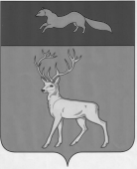 АДМИНИСТРАЦИЯМУНИЦИПАЛЬНОГО ОБРАЗОВАНИЯ БУЗУЛУКСКОГО РАЙОНАОРЕНБУРГСКОЙ  ОБЛАСТИПОСТАНОВЛЕНИЕ___________ № ____г.  БузулукОб утверждении Административного регламента предоставления муниципальной услуги «Установление сервитута (публичного сервитута) в отношении земельных участков, находящихся в государственной или муниципальной собственности»№ п/пНаименование признакаЗначения признака1231.К какой категории относится заявитель?Физическое лицо (ФЛ)Юридическое лицо (ЮЛ)2.Обратился руководительюридического лица?Обратился руководительОбратилось иное уполномоченное лицо3.Заявитель обратился за услугой лично?Заявитель обратился личноОбратился представитель заявителя4.Какая цель установления сервитута (публичного сервитута)?Установление сервитута:- размещение линейных объектов, сооружений связи, специальных информационных знаков и защитных сооружений, не препятствующих разрешенному использованию земельного участка;-проведение изыскательных работ;- ведение работ, связанных с пользованием недрами.2. Установление публичного сервитута:- строительство, реконструкция, эксплуатация, капитальный ремонт объектов электросетевого хозяйства, тепловых сетей, водопроводных сетей, сетей водоотведения, линий и сооружений связи, линейных объектов системы газоснабжения, нефтепроводов и нефтепродуктопроводов, их неотъемлемых технологических частей, если указанные объекты являются объектами местного значения муниципального округа, городского округа, городского поселения, либо необходимы для организации электро, газо-, тепло-, водоснабжения населения и водоотведения, подключения (технологического присоединения) к сетям инженерно-технического обеспечения, либо переносятся в связи с изъятием земельных участков, на которых они ранее располагались, для муниципальных нужд;- складирование строительных и иных материалов, размещение временных или вспомогательных сооружений (включая ограждения, бытовки, навесы) и (или) строительной техники, которые необходимы для обеспечения строительства, реконструкции, ремонта объектов транспортной инфраструктуры местного значения, на срок указанных строительства, реконструкции, ремонта;- устройство пересечений автомобильных дорог или железнодорожных путей с железнодорожными путями общего пользования на земельных участках, находящихся в муниципальной собственности, в границах полос отвода железных дорог, а также устройство пересечений автомобильных дорог или железнодорожных путей с автомобильными дорогами или примыканий автомобильных дорог к другим автомобильным дорогам местного значения муниципального округа, городского округа, городского поселения, в границах полосы отвода автомобильной дороги;- размещение автомобильных дорог и железнодорожных путей в туннелях;- проведение инженерных изысканий в целях подготовки документации по планировке территории, предусматривающей размещение линейных объектов местного значения, проведение инженерных изысканий для строительства, реконструкции указанных объектов, а также сооружений, предусмотренных п.п. 1 п.  1                             ст. 39.37 ЗК РФ;- реконструкция, капитальный ремонт участков (частей) инженерных сооружений, являющихся линейными объектами.5.Участок земли на котором устанавливается сервитут (публичный)?1. Участок стоит на кадастровом учете2. Планируется установить сервитут (публичный сервитут) на землях государственной неразграниченной собственности6Сервитут (публичный сервитут) устанавливается на весь земельный участок полностью?1. Да, планируется установить сервитут (публичный сервитут) на весь участок2. Нет, устанавливается сервитут только на часть участкаКому: __________________ИНН ___________________Представитель: __________Контактные данные заявителя(представителя):Тел.: _____________________Эл. почта: __________________Кому: __________________ИНН ___________________Представитель: __________Контактные данные заявителя(представителя):Тел.: _____________________Эл. почта: ________________№ пункта административного регламентаНаименование основания для отказа в соответствии с единым стандартомРазъяснения причин отказа в предоставлении услугип.п. 1 п. 23Заявление об установлении сервитута направлено в орган местного самоуправления, который не вправе заключать соглашение об установлении сервитутаУказываются основания такого выводап.п. 2 п. 23Установлено, что планируемое на условиях сервитута использование не допускается в соответствии с федеральными законамиУказываются основания такого выводап.п. 3 п. 23Установлено, что установление сервитута приведет к невозможности использовать земельный участок в соответствии с его разрешенным использованием или к существенным затруднениям земельного участкаУказываются основания такого выводап.п. 4 п. 23Документы (сведения), представленные заявителем, противоречат документам (сведениям), полученным в рамках межведомственного взаимодействияУказываются основания такого выводап.п. 1 п. 24Содержащиеся в ходатайстве об установлении сервитута обоснование необходимости установления публичного сервитута на соответствует требованиям, установленным в соответствии с п. 2,3 ст. 39.41 Земельного кодекса Российской Федерации. Границы публичного сервитута не соответствуют предусмотренной документацией по планировке территории зонеУказываются основания такого выводап.п. 2 п. 24Не соблюдены условия установления публичного сервитута предусмотренные            ст. 39.39 Земельного кодекса Российской ФедерацииУказываются основания такого выводап.п. 3 п. 24Осуществление деятельности, для обеспечения которой испрашивается публичный сервитут, запрещено в соответствии с требованиями федеральных законов, технических регламентов и (или) иных нормативных правовых актов на определенных землях, территориях, в определенных зонах, в границах которых предлагается установить публичный сервитутУказываются основания такого выводап.п. 4 п. 24Осуществление деятельности, для обеспечение которой испрашивается публичный сервитут, а также вызванные указанной деятельностью ограничения прав на землю повлекут невозможность использования или существенное затруднение в использовании земельного участка и и(или) расположенного на нем объекта недвижимого имущества в соответствии с их разрешенном использованием в течение более чем трех месяцев в отношении земельных участков, предназначенных для жилищного строительства (в том числе индивидуального жилищного строительства), ведения личного подсобного хозяйства, садоводства, огородничества, или одного года в отношении иных земельных участковУказываются основания такого выводап.п. 5 п. 24осуществление деятельности, для обеспечения которой подано заявление об установлении публичного сервитута, повлечет необходимость реконструкции (переноса), сноса линейного объекта или иного сооружения, размещенных на земельном участке и (или) землях, указанных в ходатайстве, и не предоставлено соглашение в письменной форме между заявителем и собственником данных линейного объекта, сооружения об условиях таких реконструкции (переноса), сносаУказываются основания такого выводап.п. 6 п. 24границы публичного сервитута не соответствуют предусмотренной документацией по планировке территории зоне размещения инженерного сооружения, автомобильной дороги, железнодорожных путей в случае подачи ходатайства об установлении публичного сервитута в целях, предусмотренных п.п. 1, 3 и 4 ст. 39.37 ЗК РФ, за исключением случая установления публичного сервитута в целях капитального ремонта инженерных сооружений, являющихся линейными объектами, а также в целях капитального ремонта участков (частей) таких инженерных сооруженийУказываются основания такого выводап.п. 7 п. 24установление публичного сервитута в границах, указанных в заявлении, препятствует размещению иных объектов, предусмотренных утвержденным проектом планировки территорииУказываются основания такого выводап.п. 8 п. 24публичный сервитут испрашивается в целях реконструкции инженерного сооружения, которое предполагалось перенести в связи с изъятием земельного участка для государственных или муниципальных нужд, и принято решение об отказе в удовлетворении ходатайства об изъятии такого земельного участка для государственных или муниципальных нуждУказываются основания такого выводап.п. 9 п. 24Документы (сведения), представленные заявителем, противоречат документам (сведениям), полученным в рамках межведомственного взаимодействияУказываются основания такого выводап.п. 10 п. 24заявление подано в орган государственной власти, орган местного самоуправления или организацию, в полномочия которых не входит предоставление услугиУказываются основания такого выводаКому: __________________ИНН ___________________Представитель: __________Контактные данные заявителя(представителя):Тел.: _____________________Эл. почта: ________________Кому: __________________ИНН ___________________Представитель: __________Контактные данные заявителя(представителя):Тел.: _____________________Эл. почта: ________________№ пункта административного регламентаНаименование основания для отказа в соответствии с единым стандартомРазъяснения причин отказа в предоставлении услугип.п. «а» п. 21Ходатайство о предоставлении муниципальной услуги подано в орган местного самоуправления, неуполномоченный на установление публичного сервитута, в целях, указанных в ходатайствеУказываются основания такого выводап.п. «б» п. 21Заявитель не является лицом, предусмотренным ст. 39.40 ЗК РФУказываются основания такого выводап.п. «в» п. 21Подано ходатайство об установлении публичного сервитута в целях, не предусмотренных ст. 39.37 ЗК РФУказываются основания такого выводап.п. «г» п. 21К ходатайству об установлении публичного сервитута не приложены документы, предусмотренные п. 5           ст. 39.41 ЗК РФУказываются основания такого выводап.п. «д» п. 21Ходатайство об установлении публичного сервитута и приложенные к нему документы не соответствуют требованиям, установленным в соответствии с п. 4 ст. 39.41 ЗК РФУказываются основания такого вывода Кадастровый  (условный)номер земельного участкаАдрес (местоположение)ПлощадьУчетный номер части земельного       участка, применительно к  которой устанавливается сервитутПлощадьЦель установления сервитута Срок действия сервитута Наименование и реквизиты    документа, подтверждающего   полномочия представителяДокументы, прилагаемые к заявлению:                           Документы, прилагаемые к заявлению:                           Отметка о наличиидокумент, подтверждающий полномочия представителя заявителя  (в случае, если с заявлением обращается представитель заявителя) документ, подтверждающий полномочия представителя заявителя  (в случае, если с заявлением обращается представитель заявителя) схема границ  сервитута  на  кадастровом  плане  территории  (в случае заключения соглашения об установлении сервитута на часть земельного участка)схема границ  сервитута  на  кадастровом  плане  территории  (в случае заключения соглашения об установлении сервитута на часть земельного участка)документ, удостоверяющий личность заявителя, являющегося физическим лицом, либо личность представителя физического или юридического лицадокумент, удостоверяющий личность заявителя, являющегося физическим лицом, либо личность представителя физического или юридического лицавыписка из Единого государственного реестра недвижимости (ЕГРН) о земельном участке, в отношении которого предполагается установить сервитутвыписка из Единого государственного реестра недвижимости (ЕГРН) о земельном участке, в отношении которого предполагается установить сервитут* выписка из ЕГРЮЛ о юридическом лице, являющемся заявителем  * выписка из ЕГРЮЛ о юридическом лице, являющемся заявителем  * выписка из ЕГРИП об индивидуальном предпринимателе, являющемся заявителем* выписка из ЕГРИП об индивидуальном предпринимателе, являющемся заявителемХодатайство об установлении публичного сервитутаХодатайство об установлении публичного сервитутаОрган местного самоуправления Оренбургской области(наименование органа, принимающего решение об установлении публичного сервитута)Орган местного самоуправления Оренбургской области(наименование органа, принимающего решение об установлении публичного сервитута)Сведения о лице, представившем ходатайство об установлении публичного сервитута                          (далее – заявитель):Сведения о лице, представившем ходатайство об установлении публичного сервитута                          (далее – заявитель):Полное наименованиеСокращенное наименованиеОрганизационно-правовая формаПочтовый адрес (индекс, субъект Российской Федерации, населенный пункт, улица, дом)Фактический адрес (индекс, субъект Российской Федерации, населенный пункт, улица, дом)Адрес электронной почтыОГРНИННСведения о представителе заявителя:Сведения о представителе заявителя:ФамилияИмяОтчество (при наличии)Адрес электронной почтыТелефонНаименование и реквизиты документа, подтверждающего полномочия представителя заявителяПрошу установить публичный сервитут в отношении земель и (или) земельного(ых) участка(ов) в целях (указываются цели, предусмотренные статьей 39.37 Земельного кодекса Российской Федерации или статьей 3.6 Федерального закона от 25 октября 2001 г. № 137-ФЗ «О введении в действие Земельного кодекса Российской Федерации»): ______________________________________________________________________Прошу установить публичный сервитут в отношении земель и (или) земельного(ых) участка(ов) в целях (указываются цели, предусмотренные статьей 39.37 Земельного кодекса Российской Федерации или статьей 3.6 Федерального закона от 25 октября 2001 г. № 137-ФЗ «О введении в действие Земельного кодекса Российской Федерации»): ______________________________________________________________________Испрашиваемый срок публичного сервитута ___________________________________Испрашиваемый срок публичного сервитута ___________________________________Срок, в течение которого в соответствии с расчетом заявителя использование земельного участка (его части) и (или) расположенного на нем объекта недвижимости в соответствии с их разрешенным использованием будет в соответствии с подпунктом 4 пункта 1 статьи 39.41 Земельного кодекса Российской Федерации невозможно или существенно затруднено (при возникновении таких обстоятельств)Срок, в течение которого в соответствии с расчетом заявителя использование земельного участка (его части) и (или) расположенного на нем объекта недвижимости в соответствии с их разрешенным использованием будет в соответствии с подпунктом 4 пункта 1 статьи 39.41 Земельного кодекса Российской Федерации невозможно или существенно затруднено (при возникновении таких обстоятельств)Обоснование необходимости установления публичного сервитута _________________Обоснование необходимости установления публичного сервитута _________________Сведения о правообладателе инженерного сооружения, которое переносится в связи с изъятием земельного участка для государственных или муниципальных нужд в случае, если заявитель не является собственником указанного инженерного сооружения (в данном случае указываются сведения в объеме, предусмотренном пунктом 2 настоящей Формы) (заполняется в случае, если ходатайство об установлении публичного сервитута подается с целью установления сервитута в целях реконструкции инженерного сооружения, которое переносится в связи с изъятием такого земельного участка для государственных или муниципальных нуждСведения о правообладателе инженерного сооружения, которое переносится в связи с изъятием земельного участка для государственных или муниципальных нужд в случае, если заявитель не является собственником указанного инженерного сооружения (в данном случае указываются сведения в объеме, предусмотренном пунктом 2 настоящей Формы) (заполняется в случае, если ходатайство об установлении публичного сервитута подается с целью установления сервитута в целях реконструкции инженерного сооружения, которое переносится в связи с изъятием такого земельного участка для государственных или муниципальных нуждКадастровые номера земельных участков (при их наличии), в отношении которых испрашивается публичный сервитут	 и границы которых внесены в ЕГРНКадастровые номера земельных участков (при их наличии), в отношении которых испрашивается публичный сервитут	 и границы которых внесены в ЕГРНКадастровые номера земельных участков (при их наличии), в отношении которых испрашивается публичный сервитут	 и границы которых внесены в ЕГРНВид права, на котором инженерное сооружение принадлежит заявителю (если подано ходатайство об установлении публичного сервитута в целях реконструкции или эксплуатации инженерного сооружения)Вид права, на котором инженерное сооружение принадлежит заявителю (если подано ходатайство об установлении публичного сервитута в целях реконструкции или эксплуатации инженерного сооружения)Сведения о способах представления результатов рассмотрения ходатайства:Сведения о способах представления результатов рассмотрения ходатайства:в виде электронного документа, который направляется уполномоченным органом заявителю	посредством электронной почтыв виде бумажного документа, который заявитель получает непосредственно при личном обращении или посредством почтового отправленияДокументы, прилагаемые к ходатайству: _____________________________________Документы, прилагаемые к ходатайству: _____________________________________Подтверждаю согласие на обработку персональных данных (сбор, систематизацию, накопление,	хранение,	уточнение	(обновление,	изменение),	использование, распространение (в том числе передачу), обезличивание, блокирование, уничтожение персональных данных, а также иных действий, необходимых для обработки персональных данных в соответствии с законодательством Российской Федерации), в том числе в автоматизированном режимеПодтверждаю согласие на обработку персональных данных (сбор, систематизацию, накопление,	хранение,	уточнение	(обновление,	изменение),	использование, распространение (в том числе передачу), обезличивание, блокирование, уничтожение персональных данных, а также иных действий, необходимых для обработки персональных данных в соответствии с законодательством Российской Федерации), в том числе в автоматизированном режимеПодтверждаю, что сведения, указанные в настоящем ходатайстве, на дату представления ходатайства	достоверны;	документы	(копии	документов) и содержащиеся в них сведения соответствуют требованиям, установленным статьей 39.41 Земельного кодекса Российской ФедерацииПодтверждаю, что сведения, указанные в настоящем ходатайстве, на дату представления ходатайства	достоверны;	документы	(копии	документов) и содержащиеся в них сведения соответствуют требованиям, установленным статьей 39.41 Земельного кодекса Российской ФедерацииПодпись:Дата:Основание для начала административной процедурыСодержание административных действийСроквыполнения административных действийДолжностное лицо, ответственное за выполнение административного действияДолжностное лицо, ответственное за выполнение административного действияМесто выполнения административного действияКритерии принятия решенияРезультат административного действия, способфиксации123445671.  Прием и регистрация заявления и документов, необходимых для предоставления муниципальной услуги1.  Прием и регистрация заявления и документов, необходимых для предоставления муниципальной услуги1.  Прием и регистрация заявления и документов, необходимых для предоставления муниципальной услуги1.  Прием и регистрация заявления и документов, необходимых для предоставления муниципальной услуги1.  Прием и регистрация заявления и документов, необходимых для предоставления муниципальной услуги1.  Прием и регистрация заявления и документов, необходимых для предоставления муниципальной услуги1.  Прием и регистрация заявления и документов, необходимых для предоставления муниципальной услуги1.  Прием и регистрация заявления и документов, необходимых для предоставления муниципальной услугипоступление заявления и документов для предоставления государственной (муниципальной) услуги в Уполномоченный органПрием заявления и регистрация заявления (ходатайства) документов для предоставления муниципальной услуги.Проверка заявления и документов, представленных для получения муниципальной услугиПроверка комплектности документов на наличие/отсутствие оснований для возврата документов, предусмотренных п. 22 Административного регламентаНаправление заявителю электронного сообщения о приеме заявления к рассмотрению либо отказа в приеме заявления (ходатайства) к рассмотрению с обоснованием отказа оснований для отказа (в том числе в электронной форме в личный кабинет на ЕПГУ)1 рабочий день1 рабочий день5 рабочих дней1 рабочий деньДолжностное лицо, ответственное за прием заявления и регистрацию документов для предоставления муниципальной услугиДолжностное лицо, ответственное за предоставление муниципальной услугиДолжностное лицо, ответственное за предоставление муниципальной услугиДолжностное лицо, ответственное за прием заявления и регистрацию документов для предоставления муниципальной услугиДолжностное лицо, ответственное за прием заявления и регистрацию документов для предоставления муниципальной услугиДолжностное лицо, ответственное за предоставление муниципальной услугиДолжностное лицо, ответственное за предоставление муниципальной услугиДолжностное лицо, ответственное за прием заявления и регистрацию документов для предоставления муниципальной услугиОрган местного самоуправления/ Многофункциональный центр (при наличии соглашения о взаимодействии)Предоставление муниципальной услуги по экстерриториальному принципу осуществляется в части обеспечения возможности подачи заявлений посредством ЕПГУ и получения результата муниципальной услуги в многофункциональном центре (при наличии соглашения о взаимодействии).Перечень оснований для принятия решения об отказе в приеме запроса и документов указан                 в пункте 19 административного регламентаРегистрация заявления с приложенными к нему документами (присвоение номера и датирование с указание времени).Назначение должностного лица, ответственного за предоставлениемуниципальной услуги, и передача ему документовНаправление заявителю уведомления о приеме заявления к рассмотрению либо об отказе в приеме заявления к рассмотрению с обоснованием отказа (в том числе в электронной форме в личный кабинет на ЕПГУ)2. Возврат документов, необходимых для предоставления муниципальной услуги2. Возврат документов, необходимых для предоставления муниципальной услуги2. Возврат документов, необходимых для предоставления муниципальной услуги2. Возврат документов, необходимых для предоставления муниципальной услуги2. Возврат документов, необходимых для предоставления муниципальной услуги2. Возврат документов, необходимых для предоставления муниципальной услуги2. Возврат документов, необходимых для предоставления муниципальной услуги2. Возврат документов, необходимых для предоставления муниципальной услугиПакет зарегистрированных документов, поступивших должностному лицу, ответственное за предоставление муниципальной услугиПроверка соответствия документов и сведений требованиям нормативно-правовых актов предоставления муниципальной услугиПринятие решения о возврате заявления и документов, необходимых для предоставления муниципальной услугиНаправление в МФЦ результата муниципальной услуги, указанного в п. 45 административного регламента, в форме электронного документа, подписанного усиленной квалифицированной подписью руководителя органа местного самоуправления или иного уполномоченного лица (в случае, если предусмотрено соглашениями)Направление заявителю результата предоставления муниципальной услуги в личный кабинет на ЕПГУДо 5 рабочих днейВ день рассмотрения документов и сведенийВ сроки, установленные соглашением о взаимодействии между органом местного самоуправления и МФЦВ день регистрации результата предоставления муниципальной услугиДолжностное лицо органа местного самоуправления, ответственное за предоставление муниципальной услугиДолжностное лицо органа местного самоуправления, ответственное за предоставление муниципальной услугиДолжностное лицо органа местного самоуправления, ответственное за предоставление муниципальной услугиДолжностное лицо органа местного самоуправления, ответственное за предоставление муниципальной услугиДолжностное лицо органа местного самоуправления, ответственное за предоставление муниципальной услугиДолжностное лицо органа местного самоуправления, ответственное за предоставление муниципальной услугиДолжностное лицо органа местного самоуправления, ответственное за предоставление муниципальной услугиДолжностное лицо органа местного самоуправления, ответственное за предоставление муниципальной услугиОрган местного самоуправленияГосударственная информационная система--Указание заявителем в запросе способа выдачи результата муниципальной услуги в МФЦ, а также подача запроса через МФЦРезультат предоставления муниципальной услуги:- решение о возврате заявления и документов, подписанное усиленной квалифицированной подписью руководителя органа местного самоуправления или иного уполномоченного лица.Выдача результатов муниципальной услуги заявителю в форме бумажного документа, подтверждающего содержание электронного документа, заверенного печатью МФЦ;Внесение сведений о выдаче результата муниципальной услугиРезультат муниципальной услуги, направленный заявителю на личный кабинет на ЕПГУ3.  Формирование и направление межведомственных запросов3.  Формирование и направление межведомственных запросов3.  Формирование и направление межведомственных запросов3.  Формирование и направление межведомственных запросов3.  Формирование и направление межведомственных запросов3.  Формирование и направление межведомственных запросов3.  Формирование и направление межведомственных запросов3.  Формирование и направление межведомственных запросовПакет зарегистрированных документов, поступивших должностному лицу, ответственному за предоставление муниципальной услугиНаправление межведомственных запросов в органы (организации) в распоряжении которых находятся сведения, необходимые для предоставления муниципальной услуги (при необходимости):а) Управление Росреестра по Оренбургской области (выписка из ЕГРН об объекте недвижимости о здании, сооружении, помещении в здании, сооружении, объекте незавершенного строительства, об испрашиваемом земельном участке);2) Федеральная налоговая служба Российской Федерации (выписка из Единого государственного реестра юридических лиц или Единого государственного реестра индивидуальных предпринимателей)Получение ответов на межведомственные запросы, формирование полного комплекта документов1 рабочий день5 рабочих днейДолжностное лицо органа местного самоуправления, ответственное за предоставление муниципальной услугиДолжностное лицо органа местного самоуправления, ответственное за предоставление муниципальной услугиДолжностное лицо органа местного самоуправления, ответственное за предоставление муниципальной услугиДолжностное лицо органа местного самоуправления, ответственное за предоставление муниципальной услугиОрган местного самоуправления/СМЭВОтсутствие документов, необходимых для предоставления муниципальной услуги, находящихся в распоряжении органов (организаций)Непредставление (несвоевременное представление) информации не может являться основанием для отказа в предоставлении муниципальной услугиПолучение документов (сведений), необходимых для предоставления муниципальной услуги, в том числе с использованием СМЭВ в течение 3 рабочих дней со дня направления межведомственного запроса в орган (организацию), предоставляющие документ и информацию, если иные сроки не предусмотренызаконодательством РФ и субъекта РФ4. Извещение правообладателей при рассмотрении ходатайства об установлении публичного сервитута4. Извещение правообладателей при рассмотрении ходатайства об установлении публичного сервитута4. Извещение правообладателей при рассмотрении ходатайства об установлении публичного сервитута4. Извещение правообладателей при рассмотрении ходатайства об установлении публичного сервитута4. Извещение правообладателей при рассмотрении ходатайства об установлении публичного сервитута4. Извещение правообладателей при рассмотрении ходатайства об установлении публичного сервитута4. Извещение правообладателей при рассмотрении ходатайства об установлении публичного сервитута4. Извещение правообладателей при рассмотрении ходатайства об установлении публичного сервитутаОтсутствие оснований для возврата заявления об установлении публичного сервитута в соответствии с пунктом 22  Административного регламентаизвещение правообладателей земельных участков путем:а) опубликования сообщения о возможном установлении публичного сервитута в порядке, установленном для официального опубликования (обнародования) правовых актов поселения, городского округа, по месту нахождения земельного участка и (или) земель, в отношении которых подано указанное ходатайство (муниципального района в случае, если такие земельный участок и (или) земли расположены на межселенной территории);б) размещения сообщения о возможном установлении публичного сервитута на официальном сайте муниципального образования, указанного в подпункте «а» пункта 2 настоящего подраздела, в информационно-телекоммуникационной сети «Интернет»;в) размещения сообщения о возможном установлении публичного сервитута на информационном щите в границах населенного пункта, на территории которого расположены земельные участки, в отношении которых подано ходатайство об установлении публичного сервитута, а в случае, если такие земельные участки расположены за пределами границ населенного пункта, на информационном щите в границах соответствующего муниципального образования;г) размещения сообщения о возможном установлении публичного сервитута в общедоступных местах (на досках объявлений, размещенных во всех подъездах многоквартирного дома или в пределах земельного участка, на котором расположен многоквартирный дом) в случае, если публичный сервитут предлагается установить в отношении земельного участка, относящегося к общему имуществу собственников помещений в многоквартирном доме.не более чем 7 рабочих дней со дня поступления ходатайства об установлении публичного сервитутаДолжностное лицо органа местного самоуправления, ответственное за предоставление муниципальной услугиДолжностное лицо органа местного самоуправления, ответственное за предоставление муниципальной услугиОрган местного самоуправления-Размещено сообщение о возможном установлении публичного сервитута5.  Рассмотрение поступившего заявления, проверка документов, подготовка проектов решений5.  Рассмотрение поступившего заявления, проверка документов, подготовка проектов решений5.  Рассмотрение поступившего заявления, проверка документов, подготовка проектов решений5.  Рассмотрение поступившего заявления, проверка документов, подготовка проектов решений5.  Рассмотрение поступившего заявления, проверка документов, подготовка проектов решений5.  Рассмотрение поступившего заявления, проверка документов, подготовка проектов решений5.  Рассмотрение поступившего заявления, проверка документов, подготовка проектов решений5.  Рассмотрение поступившего заявления, проверка документов, подготовка проектов решенийПакет зарегистрированных документов, поступивших должностному лицу, ответственное за предоставление муниципальной услугиПроект результата предоставления муниципальной услугиПроверка соответствия документов и сведений требованиям нормативно правовых актов предоставления муниципальной услугиПринятие решения о предоставлении муниципальной услуги или об отказе в предоставлении услугиНаправление в МФЦ результата муниципальной услуги, указанного в п. 45 административного регламента, в форме электронного документа, подписанного усиленной квалифицированной подписью руководителя органа местного самоуправления или иного уполномоченного лица (в случае, если предусмотрено региональными соглашениями)Направление заявителю результата предоставления муниципальной услуги в личный кабинет на ЕПГУДо 9 рабочих днейВ день рассмотрения документов и сведенийВ сроки, установленные соглашением о взаимодействии между органом местного самоуправления и МФЦВ день регистрации результата предоставления муниципальной услугиДо 9 рабочих днейВ день рассмотрения документов и сведенийВ сроки, установленные соглашением о взаимодействии между органом местного самоуправления и МФЦВ день регистрации результата предоставления муниципальной услугиДолжностное лицо органа местного самоуправления, ответственное за предоставление муниципальной услугиДолжностное лицо органа местного самоуправления, ответственное за предоставление муниципальной услугиДолжностное лицо органа местного самоуправления, ответственное за предоставление муниципальной услугиДолжностное лицо органа местного самоуправления, ответственное за предоставление муниципальной услугиОрган местного самоуправленияГосударственная информационная системаНаличие или отсутствие оснований для предоставления муниципальной слуги-Указание заявителем в запросе способа выдачи результата муниципальной услуги в МФЦ, а также подача запроса через МФЦПодготовка проекта результата предоставления муниципальной услугиРезультат предоставления муниципальной услуги:- решение об отказе в установлении сервитута (публичного сервитута);- соглашение об установлении сервитута;-предложение о заключении соглашения об установлении сервитута в иных границах;- уведомление о возможности заключения соглашения об установлении сервитута в предложенных заявителем границах;- решение об установлении публичного с сервитута, подписанные усиленной квалифицированной подписью руководителя органа местного самоуправления или иного уполномоченного лица.Выдача результатов муниципальной услуги заявителю в форме бумажного документа, подтверждающего содержание электронного документа, заверенного печатью МФЦ;Внесение сведений о выдаче результата муниципальной услугиРезультат муниципальной услуги, направленный заявителю на личный кабинет на ЕПГУ6.  Выдача результата (независимо от выбора заявителя)6.  Выдача результата (независимо от выбора заявителя)6.  Выдача результата (независимо от выбора заявителя)6.  Выдача результата (независимо от выбора заявителя)6.  Выдача результата (независимо от выбора заявителя)6.  Выдача результата (независимо от выбора заявителя)6.  Выдача результата (независимо от выбора заявителя)6.  Выдача результата (независимо от выбора заявителя)Формирование и регистрация результата государственной (муниципальной) услуги, указанного в п. 45 административного регламента, в форме электронного документа в государственной информационной системеРегистрация результата предоставления муниципальной услугиНаправление в МФЦ муниципальной услуги, указанного в п. 45 Аминистративного регламента в форме электронного документа, подписанного усиленной квалифицированной подписью руководителя органа местного самоуправления или иного уполномоченного лица (в случае, если предусмотрено региональными соглашениями)Направление заявителю результата предоставления муниципальной услуги в личный кабинет ЕПГУРазмещение решения об установлении публичного сервитута на своем официальном сайте в информационно-телекоммуникационной сети «Интернет»Направление копии решения об установлении публичного сервитута в орган регистрации праваПосле окончания процедуры принятия решения (в общий срок предоставления муниципальной услуги не включается)В сроки, установленные соглашением о взаимодействии между органом местного самоуправления и МФЦВ день регистрации результата предоставления муниципальной услугиДо 5 рабочих ней после окончания процедуры принятия решенияДо 5 рабочих ней после окончания процедуры принятия решенияДолжностное лицо органа местного самоуправления, ответственное за предоставление муниципальной услугиДолжностное лицо органа местного самоуправления, ответственное за предоставление муниципальной услугиДолжностное лицо органа местного самоуправления, ответственное за предоставление муниципальной услугиДолжностное лицо органа местного самоуправления, ответственное за предоставление муниципальной услугиДолжностное лицо органа местного самоуправления, ответственное за предоставление муниципальной услугиДолжностное лицо органа местного самоуправления, ответственное за предоставление муниципальной услугиДолжностное лицо органа местного самоуправления, ответственное за предоставление муниципальной услугиДолжностное лицо органа местного самоуправления, ответственное за предоставление муниципальной услугиДолжностное лицо органа местного самоуправления, ответственное за предоставление муниципальной услугиДолжностное лицо органа местного самоуправления, ответственное за предоставление муниципальной услугиОрган местного самоуправления/государственная информационная системаОрган местного самоуправления/МФЦгосударственная информационная системаОрган МСУОрган МСУВнесение сведений о конечном результате предоставления муниципальной услугиВыдача результата муниципальной услуги заявителю в форме бумажного документа, подтверждающего содержание электронного документа, заверенного печатью МФЦ;Внесение сведений в государственную информационную систему о выдаче результата муниципальной услугиРезультат муниципальной услуги, направленный заявителю на личный кабинет на ЕПГУРазмещено решение об установлении публичного сервитута на своем официальном сайте в информационно-телекоммуникационной сети «Интернет»Копии решения направлены в орган регистрации права7. Предоставление результата муниципальной услуги7. Предоставление результата муниципальной услуги7. Предоставление результата муниципальной услуги7. Предоставление результата муниципальной услуги7. Предоставление результата муниципальной услуги7. Предоставление результата муниципальной услуги7. Предоставление результата муниципальной услуги7. Предоставление результата муниципальной услугиРезультат предоставления муниципальной услуги в соответствии с п. 41 административного регламента, подписанный усиленной квалифицированной подписью руководителем органа местного самоуправления или иного уполномоченного им лицаНаправление заявителю (в том числе в многофункциональный центр), результата предоставления муниципальной услуги, указанного в п. 41 административного регламента, в форме: - электронного документа, подписанного уполномоченным должностным лицом с использованием усиленной квалифицированной ЭП;- документа на бумажном носителе, подтверждающего содержание электронного документа5 рабочих дней со дня принятия соответствующего решения или иные сроки, предусмотренные соглашение о взаимодействииДолжностное лицо органа местного самоуправления, ответственное за выдачу результатов предоставления муниципальной услуги/Должностное лицо многофункционального центра, ответственное за выдачу результатов предоставления муниципальной услугиДолжностное лицо органа местного самоуправления, ответственное за выдачу результатов предоставления муниципальной услуги/Должностное лицо многофункционального центра, ответственное за выдачу результатов предоставления муниципальной услугиОрган местного самоуправления/Многофункциональный центр (при наличии соглашения о взаимодействии)Предоставление муниципальной услуги по экстерриториальному принципу осуществляется в части обеспечения возможности подачи заявлений посредством ЕПГУ и получения результата муниципальной услуги в многофункциональном  центре (при наличии соглашения о взаимодействии)Выдача результата предоставления муниципальной услуги, указанного в п. 41 административного регламента, в форме: - электронного документа, подписанного уполномоченным должностным лицом с использованием усиленной квалифицированной ЭП в том числе в личный кабинет на ЕПГУ);- документа на бумажном носителе, подтверждающего содержание электронного документа